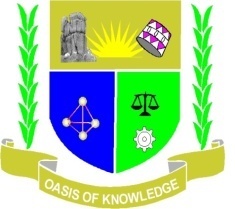 		JARAMOGI OGINGA ODINGA 			UNIVERSITY OF SCIENCE AND TECHNOLOGYSCHOOL OF AGRICULTURAL AND FOOD SCIENCESUNIVERSITY PROVISIONAL EXAMINATION RESULTSFIRST YEAR SECOND SEMESTER 2018/2019 ACADEMIC YEARPASS LISTThe following SIX (6) candidates SATISFIED the School of Agricultural and Food Sciences Board of Examiners in the FIRST YEAR SEMESTER TWO University Examinations. BACHELOR OF SCIENCE IN AGRIBUSINESS MANAGEMENTS/NO.	REG/NO.		 Approved during the School of Agricultural and Food Sciences Board of Examiners Meeting held on the 2nd July, 2019.Dean……………………………………………  Date ………………………………………Chairman, Dean’s Committee ………………………………. Date ……………………………………..Chairman, Senate ………………………………… Date …………………………………….		JARAMOGI OGINGA ODINGA 			UNIVERSITY OF SCIENCE AND TECHNOLOGYSCHOOL OF AGRICULTURAL AND FOOD SCIENCESUNIVERSITY PROVISIONAL EXAMINATION RESULTSFIRST YEAR SECOND SEMESTER 2018/2019 ACADEMIC YEAR            FAIL LISTThe following ONE (1) candidate FAILED to SATISFY the School of Agricultural and Food Sciences Board of Examiners in the FIRST YEAR SEMESTER TWO University Examinations and will be advised on the next course of action at the end of the academic year. BACHELOR OF SCIENCE IN AGRIBUSINESS MANAGEMENTS/NO. REG/NO.	          	COURSE	Approved during the School of Agricultural and Food Sciences Board of Examiners Meeting held on the 2nd July, 2019.Dean……………………………………………  Date ………………………………………Chairman, Dean’s Committee ………………………………. Date ……………………………………..Chairman, Senate ………………………………… Date …………………………………….		JARAMOGI OGINGA ODINGA 			UNIVERSITY OF SCIENCE AND TECHNOLOGYSCHOOL OF AGRICULTURAL AND FOOD SCIENCESUNIVERSITY PROVISIONAL EXAMINATION RESULTSFIRST YEAR SECOND SEMESTER 2018/2019 ACADEMIC YEARDEFERRED RESULTS LISTThe following ONE (1) candidate in the School of Agricultural and Food Sciences as noted by the Board of Examiners in the FIRST YEAR SECOND SEMESTER University Examinations have incomplete results in the courses listed against their names. The School is investigating the said marks and will report the same to Senate vide lists that will supplement the PASS/FAIL lists tabled. BACHELOR OF SCIENCE IN AGRIBUSINESS MANAGEMENTS/NO. REG/NO.			COURSE			REASONApproved during the School of Agricultural and Food Sciences Board of Examiners Meeting held on the 2nd July, 2019.Dean……………………………………………  Date ………………………………………Chairman, Dean’s Committee ………………………………. Date ……………………………………..Chairman, Senate ………………………………… Date ……………………………………		JARAMOGI OGINGA ODINGA 		UNIVERSITY OF SCIENCE AND TECHNOLOGYSCHOOL OF AGRICULTURAL AND FOOD SCIENCESUNIVERSITY EXAMINATION RESULTSFIRST YEAR 2018/2019 ACADEMIC YEARPASS LISTThe following SIX (6) candidates SATISFIED the School of Agricultural and Food Sciences Board of Examiners in the FIRST YEAR University Examinations and are RECOMMENDED to proceed to SECOND YEAR of study. BACHELOR OF SCIENCE IN AGRIBUSINESS MANAGEMENTS/NO.	REG/NO.		 Approved during the School of Agricultural and Food Sciences Board of Examiners Meeting held on the 2nd July, 2019.Dean……………………………………………  Date ………………………………………Chairman, Dean’s Committee ………………………………. Date ……………………………………..Chairman, Senate ………………………………… Date …………………………………….		JARAMOGI OGINGA ODINGA 		UNIVERSITY OF SCIENCE AND TECHNOLOGYSCHOOL OF AGRICULTURAL AND FOOD SCIENCESUNIVERSITY EXAMINATION RESULTSFIRST YEAR 2018/2019 ACADEMIC YEARRESIT LISTThe following ONE (1) candidate FAILED to SATISFY the School of Agricultural and Food Sciences Board of Examiners in the FIRST YEAR University Examinations and are RECOMMENDED to RESIT the course(s) listed against the names when next offered. BACHELOR OF SCIENCE IN AGRIBUSINESS MANAGEMENTS/NO.	REG/NO.		  COURSEApproved during the School of Agricultural and Food Sciences Board of Examiners Meeting held on the 2nd July, 2019.Dean……………………………………………  Date ………………………………………Chairman, Dean’s Committee ………………………………. Date ……………………………………..Chairman, Senate ………………………………… Date …………………………………….		JARAMOGI OGINGA ODINGA 		UNIVERSITY OF SCIENCE AND TECHNOLOGYSCHOOL OF AGRICULTURAL AND FOOD SCIENCESUNIVERSITY EXAMINATION RESULTSFIRST YEAR 2018/2019 ACADEMIC YEARDEFERRED RESULTS LISTThe following ONE (1) candidate in the School of Agricultural and Food Sciences as noted by the Board of Examiners in the FIRST YEAR University Examinations have incomplete results in the courses listed against the names. The School is investigating the said marks and will report the same to Senate vide lists that will supplement the PASS/FAIL lists tabled. BACHELOR OF SCIENCE IN AGRIBUSINESS MANAGEMENTS/NO. REG/NO.	          	COURSE			REASONApproved during the School of Agricultural and Food Sciences Board of Examiners Meeting held on the 2nd July, 2019.Dean……………………………………………  Date ………………………………………Chairman, Dean’s Committee ………………………………. Date ……………………………………..Chairman, Senate ………………………………… Date ……………………………………		JARAMOGI OGINGA ODINGA 			UNIVERSITY OF SCIENCE AND TECHNOLOGYSCHOOL OF AGRICULTURAL AND FOOD SCIENCESUNIVERSITY PROVISIONAL EXAMINATION RESULTSSECOND YEAR SECOND SEMESTER 2018/2019 ACADEMIC YEARPASS LISTThe following SIXTY FOUR (64) candidates SATISFIED the School of Agricultural and Food Sciences Board of Examiners in the SECOND YEAR SEMESTER TWO University Examinations. BACHELOR OF SCIENCE IN AGRIBUSINESS MANAGEMENTS/NO.	REG/NO.		Approved during the School of Agricultural and Food Sciences Board of Examiners Meeting held on the 2nd July, 2019.Dean……………………………………………  Date ………………………………………Chairman, Dean’s Committee ………………………………. Date ……………………………………..Chairman, Senate ………………………………… Date …………………………………….		JARAMOGI OGINGA ODINGA 			UNIVERSITY OF SCIENCE AND TECHNOLOGYSCHOOL OF AGRICULTURAL AND FOOD SCIENCESUNIVERSITY PROVISIONAL EXAMINATION RESULTSSECOND YEAR SECOND SEMESTER 2018/2019 ACADEMIC YEAR            FAIL LISTThe following SIX (6) candidates FAILED to SATISFY the School of Agricultural and Food Sciences Board of Examiners in the SECOND YEAR SEMESTER TWO University Examinations and will be advised on the next course of action at the end of the academic year. BACHELOR OF SCIENCE IN AGRIBUSINESS MANAGEMENTS/NO. REG/NO.	         		COURSE	Approved during the School of Agricultural and Food Sciences Board of Examiners Meeting held on the 2nd July, 2019.Dean……………………………………………  Date ………………………………………Chairman, Dean’s Committee ………………………………. Date ……………………………………..Chairman, Senate ………………………………… Date …………………………………….		JARAMOGI OGINGA ODINGA 			UNIVERSITY OF SCIENCE AND TECHNOLOGYSCHOOL OF AGRICULTURAL AND FOOD SCIENCESUNIVERSITY PROVISIONAL EXAMINATION RESULTSSECOND YEAR SECOND SEMESTER 2018/2019 ACADEMIC YEARDEFERRED RESULTS LISTThe following FOUR (4) candidates in the School of Agricultural and Food Sciences as noted by the Board of Examiners in the SECOND YEAR SECOND SEMESTER University Examinations have incomplete results in the courses listed against their names. The School is investigating the said marks and will report the same to Senate vide lists that will supplement the PASS/FAIL lists tabled. BACHELOR OF SCIENCE IN AGRIBUSINESS MANAGEMENTS/NO. REG/NO.	          	COURSE			REASONApproved during the School of Agricultural and Food Sciences Board of Examiners Meeting held on the 2nd July, 2019.Dean……………………………………………  Date ………………………………………Chairman, Dean’s Committee ………………………………. Date ……………………………………..Chairman, Senate ………………………………… Date ……………………………………		JARAMOGI OGINGA ODINGA 		UNIVERSITY OF SCIENCE AND TECHNOLOGYSCHOOL OF AGRICULTURAL AND FOOD SCIENCESUNIVERSITY EXAMINATION RESULTSSECOND YEAR 2018/2019 ACADEMIC YEARPASS LISTThe following FIFTY FIVE (55) candidates SATISFIED the School of Agricultural and Food Sciences Board of Examiners in the SECOND YEAR University Examinations and are RECOMMENDED to proceed to THIRD YEAR of study. BACHELOR OF SCIENCE IN AGRIBUSINESS MANAGEMENTS/NO.	REG/NO.		Approved during the School of Agricultural and Food Sciences Board of Examiners Meeting held on the 2nd July, 2019.Dean……………………………………………  Date ………………………………………Chairman, Dean’s Committee ………………………………. Date ……………………………………..Chairman, Senate ………………………………… Date ………………………………		JARAMOGI OGINGA ODINGA 		UNIVERSITY OF SCIENCE AND TECHNOLOGYSCHOOL OF AGRICULTURAL AND FOOD SCIENCESUNIVERSITY EXAMINATION RESULTSSECOND YEAR 2018/2019 ACADEMIC YEARRESIT LISTThe following SIXTEEN (16) candidates FAILED to SATISFY the School of Agricultural and Food Sciences Board of Examiners in the SECOND YEAR University Examinations and are RECOMMENDED to RESIT the course(s) listed against the names when next offered. BACHELOR OF SCIENCE IN AGRIBUSINESS MANAGEMENTS/NO.	REG/NO.		  COURSEApproved during the School of Agricultural and Food Sciences Board of Examiners Meeting held on the 2nd July, 2019.Dean……………………………………………  Date ………………………………………Chairman, Dean’s Committee ………………………………. Date ……………………………………..Chairman, Senate ………………………………… Date …………………………………….		JARAMOGI OGINGA ODINGA 		UNIVERSITY OF SCIENCE AND TECHNOLOGYSCHOOL OF AGRICULTURAL AND FOOD SCIENCESUNIVERSITY EXAMINATION RESULTSSECOND YEAR 2018/2019 ACADEMIC YEARDEFERRED RESULTS LISTThe following FIVE (5) candidates in the School of Agricultural and Food Sciences as noted by the Board of Examiners in the SECOND YEAR University Examinations have incomplete results in the courses listed against the names. The School is investigating the said marks and will report the same to Senate vide lists that will supplement the PASS/FAIL lists tabled. BACHELOR OF SCIENCE IN AGRIBUSINESS MANAGEMENTS/NO. REG/NO.	          COURSE			REASONApproved during the School of Agricultural and Food Sciences Board of Examiners Meeting held on the 2nd July, 2019.Dean……………………………………………  Date ………………………………………Chairman, Dean’s Committee ………………………………. Date ……………………………………..Chairman, Senate ………………………………… Date ……………………………………		JARAMOGI OGINGA ODINGA 			UNIVERSITY OF SCIENCE AND TECHNOLOGYSCHOOL OF AGRICULTURAL AND FOOD SCIENCESUNIVERSITY PROVISIONAL EXAMINATION RESULTSTHIRD YEAR SECOND SEMESTER 2018/2019 ACADEMIC YEARPASS LISTThe following SIXTY TWO (62) candidates SATISFIED the School of Agricultural and Food Sciences Board of Examiners in the THIRD YEAR SEMESTER TWO University Examinations. BACHELOR OF SCIENCE IN AGRIBUSINESS MANAGEMENTS/NO.	REG/NO.		 Approved during the School of Agricultural and Food Sciences Board of Examiners Meeting held on the 2nd July, 2019.Dean……………………………………………  Date ………………………………………Chairman, Dean’s Committee ………………………………. Date ……………………………………..Chairman, Senate ………………………………… Date …………………………………….		JARAMOGI OGINGA ODINGA 			UNIVERSITY OF SCIENCE AND TECHNOLOGYSCHOOL OF AGRICULTURAL AND FOOD SCIENCESUNIVERSITY PROVISIONAL EXAMINATION RESULTSTHIRD YEAR SECOND SEMESTER 2018/2019 ACADEMIC YEAR            FAIL LISTThe following FIVE (5) candidates FAILED to SATISFY the School of Agricultural and Food Sciences Board of Examiners in the THIRD YEAR SEMESTER TWO University Examinations and will be advised on the next course of action at the end of the academic year. BACHELOR OF SCIENCE IN AGRIBUSINESS MANAGEMENTS/NO.  REG/NO.		COURSE	Approved during the School of Agricultural and Food Sciences Board of Examiners Meeting held on the 2nd July, 2019.Dean……………………………………………  Date ………………………………………Chairman, Dean’s Committee ………………………………. Date ……………………………………..Chairman, Senate ………………………………… Date …………………………………….		JARAMOGI OGINGA ODINGA 		UNIVERSITY OF SCIENCE AND TECHNOLOGYSCHOOL OF AGRICULTURAL AND FOOD SCIENCESUNIVERSITY EXAMINATION RESULTSTHIRD YEAR 2018/2019 ACADEMIC YEARPASS LISTThe following FIFTY SEVEN (57) candidates SATISFIED the School of Agricultural and Food Sciences Board of Examiners in the THIRD YEAR University Examinations and are RECOMMENDED to proceed to FOURTH YEAR of study. BACHELOR OF SCIENCE IN AGRIBUSINESS MANAGEMENTS/NO.	REG/NO.		 Approved during the School of Agricultural and Food Sciences Board of Examiners Meeting held on the 2nd July, 2019.Dean……………………………………………  Date ………………………………………Chairman, Dean’s Committee ………………………………. Date ……………………………………..Chairman, Senate ………………………………… Date ……………………………………		JARAMOGI OGINGA ODINGA 		UNIVERSITY OF SCIENCE AND TECHNOLOGYSCHOOL OF AGRICULTURAL AND FOOD SCIENCESUNIVERSITY EXAMINATION RESULTSTHIRD YEAR 2018/2019 ACADEMIC YEARRESIT LISTThe following TWELVE (12) candidates FAILED to SATISFY the School of Agricultural and Food Sciences Board of Examiners in the THIRD YEAR University Examinations and are RECOMMENDED to RESIT the course(s) listed against the names when next offered. BACHELOR OF SCIENCE IN AGRIBUSINESS MANAGEMENTS/NO.	REG/NO.		  COURSEApproved during the School of Agricultural and Food Sciences Board of Examiners Meeting held on the 2nd July, 2019.Dean……………………………………………  Date ………………………………………Chairman, Dean’s Committee ………………………………. Date ……………………………………..Chairman, Senate ………………………………… Date …………………………………….		JARAMOGI OGINGA ODINGA 		UNIVERSITY OF SCIENCE AND TECHNOLOGYSCHOOL OF AGRICULTURAL AND FOOD SCIENCES	UNIVERSITY EXAMINATION RESULTSTHIRD YEAR 2018/2019 ACADEMIC YEARRETAKE LISTThe following ONE (1) candidate FAILED to SATISFY the School of Agricultural and Food Sciences Board of Examiners in the THIRD YEAR University Examinations and is RECOMMENDED to RETAKE the course(s) listed against the name before proceeding to year four of study. BACHELOR OF SCIENCE IN AGRIBUSINESS MANAGEMENTS/NO.	REG/NO.		COURSEApproved during the School of Agricultural and Food Sciences Board of Examiners Meeting held on the 2nd July, 2019.Dean……………………………………………  Date ………………………………………Chairman, Dean’s Committee ………………………………. Date ……………………………………..Chairman, Senate ………………………………… Date …………………………………….		JARAMOGI OGINGA ODINGA 		UNIVERSITY OF SCIENCE AND TECHNOLOGYSCHOOL OF AGRICULTURAL AND FOOD SCIENCESUNIVERSITY EXAMINATION RESULTSTHIRD YEAR 2018/2019 ACADEMIC YEARDEFERRED RESULTS LISTThe following SIX (6) candidates in the School of Agricultural and Food Sciences as noted by the Board of Examiners in the THIRD YEAR University Examinations have incomplete results in the courses listed against the names. The School is investigating the said marks and will report the same to Senate vide lists that will supplement the PASS/FAIL lists tabled. BACHELOR OF SCIENCE IN AGRIBUSINESS MANAGEMENTS/NO. REG/NO.	          	COURSE		REASONApproved during the School of Agricultural and Food Sciences Board of Examiners Meeting held on the 2nd July, 2019. Dean……………………………………………  Date ………………………………………Chairman, Dean’s Committee ………………………………. Date ……………………………………..Chairman, Senate ………………………………… Date ……………………………………		JARAMOGI OGINGA ODINGA 			UNIVERSITY OF SCIENCE AND TECHNOLOGYSCHOOL OF AGRICULTURAL AND FOOD SCIENCESUNIVERSITY PROVISIONAL EXAMINATION RESULTSFOURTH YEAR SECOND SEMESTER 2018/2019 ACADEMIC YEARPASS LISTThe following SIXTY NINE (69) candidates SATISFIED the School of Agricultural and Food Sciences Board of Examiners in the FOURTH YEAR SEMESTER TWO University Examinations. BACHELOR OF SCIENCE IN AGRIBUSINESS MANAGEMENTS/NO.	REG/NO.		Approved during the School of Agricultural and Food Sciences Board of Examiners Meeting held on the 2nd July, 2019.Dean……………………………………………  Date ………………………………………Chairman, Dean’s Committee ………………………………. Date ……………………………………..Chairman, Senate ………………………………… Date …………………………………….		JARAMOGI OGINGA ODINGA 			UNIVERSITY OF SCIENCE AND TECHNOLOGYSCHOOL OF AGRICULTURAL AND FOOD SCIENCESUNIVERSITY PROVISIONAL EXAMINATION RESULTSFOURTH YEAR SECOND SEMESTER 2018/2019 ACADEMIC YEAR            FAIL LISTThe following THREE (3) candidates FAILED to SATISFY the School of Agricultural and Food Sciences Board of Examiners in the FOURTH YEAR SEMESTER TWO University Examinations and will be advised on the next course of action at the end of the academic year. BACHELOR OF SCIENCE IN AGRIBUSINESS MANAGEMENTS/NO. REG/NO.	          	COURSE	Approved during the School of Agricultural and Food Sciences Board of Examiners Meeting held on the 2nd July, 2019.Dean……………………………………………  Date ………………………………………Chairman, Dean’s Committee ………………………………. Date ……………………………………..Chairman, Senate ………………………………… Date …………………………………….		JARAMOGI OGINGA ODINGA 			UNIVERSITY OF SCIENCE AND TECHNOLOGYSCHOOL OF AGRICULTURAL AND FOOD SCIENCESUNIVERSITY PROVISIONAL EXAMINATION RESULTSFOURTH YEAR SECOND SEMESTER 2018/2019 ACADEMIC YEARDEFERRED RESULTS LISTThe following ONE (1) candidate in the School of Agricultural and Food Sciences as noted by the Board of Examiners in the FOURTH YEAR SECOND SEMESTER University Examinations have incomplete results in the courses listed against their names. The School is investigating the said marks and will report the same to Senate vide lists that will supplement the PASS/FAIL lists tabled. BACHELOR OF SCIENCE IN AGRIBUSINESS MANAGEMENTS/NO.  REG/NO.	          	COURSE			REASONApproved during the School of Agricultural and Food Sciences Board of Examiners Meeting held on the 2nd July, 2019.Dean……………………………………………  Date ………………………………………Chairman, Dean’s Committee ………………………………. Date ……………………………………..Chairman, Senate ………………………………… Date ……………………………………		JARAMOGI OGINGA ODINGA 		UNIVERSITY OF SCIENCE AND TECHNOLOGYSCHOOL OF AGRICULTURAL AND FOOD SCIENCESUNIVERSITY EXAMINATION RESULTSFOURTH YEAR 2018/2019 ACADEMIC YEARPASS LISTThe following SIXTY THREE (63) candidates SATISFIED the School of Agricultural and Food Sciences Board of Examiners in the FOURTH YEAR University Examinations. BACHELOR OF SCIENCE IN AGRIBUSINESS MANAGEMENTS/NO.	REG/NO.		 Approved during the School of Agricultural and Food Sciences Board of Examiners Meeting held on the 2nd July, 2019. Dean……………………………………………  Date ………………………………………Chairman, Dean’s Committee ………………………………. Date ……………………………………..Chairman, Senate ………………………………… Date …………………………………….		JARAMOGI OGINGA ODINGA 		UNIVERSITY OF SCIENCE AND TECHNOLOGYSCHOOL OF AGRICULTURAL AND FOOD SCIENCESUNIVERSITY EXAMINATION RESULTSFOURTH YEAR 2018/2019 ACADEMIC YEARRESIT LISTThe following EIGHT (8) candidates FAILED to SATISFY the School of Agricultural and Food Sciences Board of Examiners in the FOURTH YEAR University Examinations and are RECOMMENDED to RESIT the course(s) listed against the names when next offered. BACHELOR OF SCIENCE IN AGRIBUSINESS MANAGEMENTS/NO.	REG/NO.		  COURSEApproved during the School of Agricultural and Food Sciences Board of Examiners Meeting held on the 2nd July, 2019.Dean……………………………………………  Date ………………………………………Chairman, Dean’s Committee ………………………………. Date ……………………………………..Chairman, Senate ………………………………… Date …………………………………….		JARAMOGI OGINGA ODINGA 		UNIVERSITY OF SCIENCE AND TECHNOLOGYSCHOOL OF AGRICULTURAL AND FOOD SCIENCESUNIVERSITY EXAMINATION RESULTSFOURTH YEAR 2018/2019 ACADEMIC YEARDEFERRED RESULTS LISTThe following FOUR (4) candidates in the School of Agricultural and Food Sciences as noted by the Board of Examiners in the FOURTH YEAR University Examinations have incomplete results in the courses listed against the names. The School is investigating the said marks and will report the same to Senate vide lists that will supplement the PASS/FAIL lists tabled. BACHELOR OF SCIENCE IN AGRIBUSINESS MANAGEMENTS/NO. REG/NO.	          	COURSE			REASONApproved during the School of Agricultural and Food Sciences Board of Examiners Meeting held on the 2nd July, 2019.Dean……………………………………………  Date ………………………………………Chairman, Dean’s Committee ………………………………. Date ……………………………………..Chairman, Senate ………………………………… Date ……………………………………		JARAMOGI OGINGA ODINGA 			UNIVERSITY OF SCIENCE AND TECHNOLOGYSCHOOL OF AGRICULTURAL AND FOOD SCIENCESUNIVERSITY PROVISIONAL EXAMINATION RESULTSFIRST YEAR SECOND SEMESTER 2018/2019 ACADEMIC YEARPASS LISTThe following SEVEN (7) candidates SATISFIED the School of Agricultural and Food Sciences Board of Examiners in the FIRST YEAR SEMESTER TWO University Examinations. BACHELOR OF SCIENCE IN AGRICULTURAL EXTENSION EDUCATIONS/NO.	REG/NO.		Approved during the School of Agricultural and Food Sciences Board of Examiners Meeting held on the 2nd July, 2019.Dean……………………………………………  Date ………………………………………Chairman, Dean’s Committee ………………………………. Date ……………………………………..Chairman, Senate ………………………………… Date …………………………………….		JARAMOGI OGINGA ODINGA 			UNIVERSITY OF SCIENCE AND TECHNOLOGYSCHOOL OF AGRICULTURAL AND FOOD SCIENCESUNIVERSITY PROVISIONAL EXAMINATION RESULTSFIRST YEAR SECOND SEMESTER 2018/2019 ACADEMIC YEAR            FAIL LISTThe following FOUR (4) candidates FAILED to SATISFY the School of Agricultural and Food Sciences Board of Examiners in the FIRST YEAR SEMESTER TWO University Examinations and will be advised on the next course of action at the end of the academic year. BACHELOR OF SCIENCE IN AGRICULTURAL EXTENSION EDUCATIONS/NO.   REG/NO.	          	COURSE	Approved during the School of Agricultural and Food Sciences Board of Examiners Meeting held on the 2nd July, 2019.Dean……………………………………………  Date ………………………………………Chairman, Dean’s Committee ………………………………. Date ……………………………………..Chairman, Senate ………………………………… Date …………………………………….		JARAMOGI OGINGA ODINGA 			UNIVERSITY OF SCIENCE AND TECHNOLOGYSCHOOL OF AGRICULTURAL AND FOOD SCIENCESUNIVERSITY PROVISIONAL EXAMINATION RESULTSFIRST YEAR SECOND SEMESTER 2018/2019 ACADEMIC YEARDEFERRED RESULTS LISTThe following ONE (1) candidate in the School of Agricultural and Food Sciences as noted by the Board of Examiners in the FIRST YEAR SECOND SEMESTER University Examinations have incomplete results in the courses listed against their names. The School is investigating the said marks and will report the same to Senate vide lists that will supplement the PASS/FAIL lists tabled. BACHELOR OF SCIENCE IN AGRICULTURAL EXTENSION EDUCATIONS/NO.   REG/NO.	          	COURSE		REASONApproved during the School of Agricultural and Food Sciences Board of Examiners Meeting held on the 2nd July, 2019.Dean……………………………………………  Date ………………………………………Chairman, Dean’s Committee ………………………………. Date ……………………………………..Chairman, Senate ………………………………… Date ……………………………………		JARAMOGI OGINGA ODINGA 		UNIVERSITY OF SCIENCE AND TECHNOLOGYSCHOOL OF AGRICULTURAL AND FOOD SCIENCESUNIVERSITY EXAMINATION RESULTSFIRST YEAR 2018/2019 ACADEMIC YEARPASS LISTThe following SEVEN (7) candidates SATISFIED the School of Agricultural and Food Sciences Board of Examiners in the FIRST YEAR University Examinations and are RECOMMENDED to proceed to SECOND YEAR of study. BACHELOR OF SCIENCE IN AGRICULTURAL EXTENSION EDUCATIONS/NO.	REG/NO.		 Approved during the School of Agricultural and Food Sciences Board of Examiners Meeting held on the 2nd July, 2019.Dean……………………………………………  Date ………………………………………Chairman, Dean’s Committee ………………………………. Date ……………………………………..Chairman, Senate ………………………………… Date …………………………………….		JARAMOGI OGINGA ODINGA 		UNIVERSITY OF SCIENCE AND TECHNOLOGYSCHOOL OF AGRICULTURAL AND FOOD SCIENCESUNIVERSITY EXAMINATION RESULTSFIRST YEAR 2018/2019 ACADEMIC YEARRESIT LISTThe following FOUR (4) candidates FAILED to SATISFY the School of Agricultural and Food Sciences Board of Examiners in the FIRST YEAR University Examinations and are RECOMMENDED to RESIT the course(s) listed against the names when next offered. BACHELOR OF SCIENCE IN AGRICULTURAL EXTENSION EDUCATIONS/NO.	REG/NO.		  COURSEApproved during the School of Agricultural and Food Sciences Board of Examiners Meeting held on the 2nd July, 2019.Dean……………………………………………  Date ………………………………………Chairman, Dean’s Committee ………………………………. Date ……………………………………..Chairman, Senate ………………………………… Date …………………………………….		JARAMOGI OGINGA ODINGA 		UNIVERSITY OF SCIENCE AND TECHNOLOGYSCHOOL OF AGRICULTURAL AND FOOD SCIENCESUNIVERSITY EXAMINATION RESULTSFIRST YEAR 2018/2019 ACADEMIC YEARDEFERRED RESULTS LISTThe following TWO (2) candidates in the School of Agricultural and Food Sciences as noted by the Board of Examiners in the FIRST YEAR University Examinations have incomplete results in the courses listed against the names. The School is investigating the said marks and will report the same to Senate vide lists that will supplement the PASS/FAIL lists tabled. BACHELOR OF SCIENCE IN AGRICULTURAL EXTENSION EDUCATIONS/NO. REG/NO.	          	COURSE	     	REASONApproved during the School of Agricultural and Food Sciences Board of Examiners Meeting held on the 2nd July, 2019.Dean……………………………………………  Date ………………………………………Chairman, Dean’s Committee ………………………………. Date ……………………………………..Chairman, Senate ………………………………… Date ……………………………………		JARAMOGI OGINGA ODINGA 			UNIVERSITY OF SCIENCE AND TECHNOLOGYSCHOOL OF AGRICULTURAL AND FOOD SCIENCESUNIVERSITY PROVISIONAL EXAMINATION RESULTSSECOND YEAR SECOND SEMESTER 2018/2019 ACADEMIC YEARPASS LISTThe following ONE HUNDRED AND TWENTY FIVE (125) candidates SATISFIED the School of Agricultural and Food Sciences Board of Examiners in the SECOND YEAR SEMESTER TWO University Examinations. BACHELOR OF SCIENCE IN AGRICULTURAL EXTENSION EDUCATIONS/NO.	  REG/NO.		 Approved during the School of Agricultural and Food Sciences Board of Examiners Meeting held on the 2nd July, 2019.Dean……………………………………………  Date ………………………………………Chairman, Dean’s Committee ………………………………. Date ……………………………………..Chairman, Senate ………………………………… Date …………………………………….		JARAMOGI OGINGA ODINGA 			UNIVERSITY OF SCIENCE AND TECHNOLOGYSCHOOL OF AGRICULTURAL AND FOOD SCIENCESUNIVERSITY PROVISIONAL EXAMINATION RESULTSSECOND YEAR SECOND SEMESTER 2018/2019 ACADEMIC YEAR            FAIL LISTThe following THREE (3) candidates FAILED to SATISFY the School of Agricultural and Food Sciences Board of Examiners in the SECOND YEAR SEMESTER TWO University Examinations and will be advised on the next course of action at the end of the academic year. BACHELOR OF SCIENCE IN AGRICULTURAL EXTENSION EDUCATIONS/NO. REG/NO.	          	COURSE	Approved during the School of Agricultural and Food Sciences Board of Examiners Meeting held on the 2nd July, 2019.Dean……………………………………………  Date ………………………………………Chairman, Dean’s Committee ………………………………. Date ……………………………………..Chairman, Senate ………………………………… Date …………………………………….		JARAMOGI OGINGA ODINGA 			UNIVERSITY OF SCIENCE AND TECHNOLOGYSCHOOL OF AGRICULTURAL AND FOOD SCIENCESUNIVERSITY PROVISIONAL EXAMINATION RESULTSSECOND YEAR SECOND SEMESTER 2018/2019 ACADEMIC YEARDEFERRED RESULTS LISTThe following TWO (2) candidates in the School of Agricultural and Food Sciences as noted by the Board of Examiners in the SECOND YEAR SECOND SEMESTER University Examinations have incomplete results in the courses listed against their names. The School is investigating the said marks and will report the same to Senate vide lists that will supplement the PASS/FAIL lists tabled. BACHELOR OF SCIENCE IN AGRICULTURAL EXTENSION EDUCATIONS/NO.   REG/NO.	         	COURSE		     	REASONApproved during the School of Agricultural and Food Sciences Board of Examiners Meeting held on the 2nd July, 2019.Dean……………………………………………  Date ………………………………………Chairman, Dean’s Committee ………………………………. Date ……………………………………..Chairman, Senate ………………………………… Date ……………………………………		JARAMOGI OGINGA ODINGA 		UNIVERSITY OF SCIENCE AND TECHNOLOGYSCHOOL OF AGRICULTURAL AND FOOD SCIENCESUNIVERSITY EXAMINATION RESULTSSECOND YEAR 2018/2019 ACADEMIC YEARPASS LISTThe following ONE HUNDERED AND SEVENTEEN (117) candidates SATISFIED the School of Agricultural and Food Sciences Board of Examiners in the SECOND YEAR University Examinations and are RECOMMENDED to proceed to THIRD YEAR of study. BACHELOR OF SCIENCE IN AGRICULTURAL EXTENSION EDUCATIONS/NO.	REG/NO.		 Approved during the School of Agricultural and Food Sciences Board of Examiners Meeting held on the 2nd July, 2019.Dean……………………………………………  Date ………………………………………Chairman, Dean’s Committee ………………………………. Date ……………………………………..Chairman, Senate ………………………………… Date …………………………………….		JARAMOGI OGINGA ODINGA 		UNIVERSITY OF SCIENCE AND TECHNOLOGYSCHOOL OF AGRICULTURAL AND FOOD SCIENCESUNIVERSITY EXAMINATION RESULTSSECOND YEAR 2018/2019 ACADEMIC YEARRESIT LISTThe following ELEVEN (11) candidates FAILED to SATISFY the School of Agricultural and Food Sciences Board of Examiners in the SECOND YEAR University Examinations and are RECOMMENDED to RESIT the course(s) listed against the names when next offered. BACHELOR OF SCIENCE IN AGRICULTURAL EXTENSION EDUCATIONS/NO.	REG/NO.		COURSEApproved during the School of Agricultural and Food Sciences Board of Examiners Meeting held on the 2nd July, 2019.Dean……………………………………………  Date ………………………………………Chairman, Dean’s Committee ………………………………. Date ……………………………………..Chairman, Senate ………………………………… Date ……………………………………		JARAMOGI OGINGA ODINGA 		UNIVERSITY OF SCIENCE AND TECHNOLOGYSCHOOL OF AGRICULTURAL AND FOOD SCIENCESUNIVERSITY EXAMINATION RESULTSSECOND YEAR 2018/2019 ACADEMIC YEARDEFERRED RESULTS LISTThe following FIVE (5) candidates in the School of Agricultural and Food Sciences as noted by the Board of Examiners in the SECOND YEAR University Examinations have incomplete results in the courses listed against the names. The School is investigating the said marks and will report the same to Senate vide lists that will supplement the PASS/FAIL lists tabled. BACHELOR OF SCIENCE IN AGRICULTURAL EXTENSION EDUCATIONS/NO. REG/NO.	          	COURSE				REASONApproved during the School of Agricultural and Food Sciences Board of Examiners Meeting held on the 2nd July, 2019.Dean……………………………………………  Date ………………………………………Chairman, Dean’s Committee ………………………………. Date ……………………………………..Chairman, Senate ………………………………… Date ……………………………………		JARAMOGI OGINGA ODINGA 			UNIVERSITY OF SCIENCE AND TECHNOLOGYSCHOOL OF AGRICULTURAL AND FOOD SCIENCESUNIVERSITY PROVISIONAL EXAMINATION RESULTSTHIRD YEAR SECOND SEMESTER 2018/2019 ACADEMIC YEARPASS LISTThe following ONE HUNDRED AND FORTY FIVE (145) candidates SATISFIED the School of Agricultural and Food Sciences Board of Examiners in the THIRD YEAR SEMESTER TWO University Examinations. BACHELOR OF SCIENCE IN AGRICULTURAL EXTENSION EDUCATIONS/NO.	REG/NO.		 Approved during the School of Agricultural and Food Sciences Board of Examiners Meeting held on the 2nd July, 2019.Dean……………………………………………  Date ………………………………………Chairman, Dean’s Committee ………………………………. Date ……………………………………..Chairman, Senate ………………………………… Date …………………………………….		JARAMOGI OGINGA ODINGA 			UNIVERSITY OF SCIENCE AND TECHNOLOGYSCHOOL OF AGRICULTURAL AND FOOD SCIENCESUNIVERSITY PROVISIONAL EXAMINATION RESULTSTHIRD YEAR SECOND SEMESTER 2018/2019 ACADEMIC YEARDEFERRED RESULTS LISTThe following FIVE (5) candidates in the School of Agricultural and Food Sciences as noted by the Board of Examiners in the THIRD YEAR SECOND SEMESTER University Examinations have incomplete results in the courses listed against their names. The School is investigating the said marks and will report the same to Senate vide lists that will supplement the PASS/FAIL lists tabled. BACHELOR OF SCIENCE IN AGRICULTURAL EXTENSION EDUCATIONS/NO.REG/NO.	          COURSE		       REASONApproved during the School of Agricultural and Food Sciences Board of Examiners Meeting held on the 2nd July, 2019.Dean……………………………………………  Date ………………………………………Chairman, Dean’s Committee ………………………………. Date ……………………………………..Chairman, Senate ………………………………… Date …………………………………….		JARAMOGI OGINGA ODINGA 		UNIVERSITY OF SCIENCE AND TECHNOLOGYSCHOOL OF AGRICULTURAL AND FOOD SCIENCESUNIVERSITY EXAMINATION RESULTSTHIRD YEAR 2018/2019 ACADEMIC YEARPASS LISTThe following ONE HUNDRED AND THIRTY ONE (131) candidates SATISFIED the School of Agricultural and Food Sciences Board of Examiners in the THIRD YEAR University Examinations and are RECOMMENDED to proceed to FOURTH YEAR of study. BACHELOR OF SCIENCE IN AGRICULTURAL EXTENSION EDUCATIONS/NO.	REG/NO.		Approved during the School of Agricultural and Food Sciences Board of Examiners Meeting held on the 2nd July, 2019.Dean……………………………………………  Date ………………………………………Chairman, Dean’s Committee ………………………………. Date ……………………………………..Chairman, Senate ………………………………… Date …………………………………….		JARAMOGI OGINGA ODINGA 		UNIVERSITY OF SCIENCE AND TECHNOLOGYSCHOOL OF AGRICULTURAL AND FOOD SCIENCESUNIVERSITY EXAMINATION RESULTSTHIRD YEAR 2018/2019 ACADEMIC YEARRESIT LISTThe following TWELVE (12) candidates FAILED to SATISFY the School of Agricultural and Food Sciences Board of Examiners in the THIRD YEAR University Examinations and are RECOMMENDED to RESIT the course(s) listed against the names when next offered. BACHELOR OF SCIENCE IN AGRICULTURAL EXTENSION EDUCATIONS/NO.	REG/NO.		  COURSEApproved during the School of Agricultural and Food Sciences Board of Examiners Meeting held on the 2nd July, 2019.Dean……………………………………………  Date ………………………………………Chairman, Dean’s Committee ………………………………. Date ……………………………………..Chairman, Senate ………………………………… Date ……………………………………		JARAMOGI OGINGA ODINGA 		UNIVERSITY OF SCIENCE AND TECHNOLOGYSCHOOL OF AGRICULTURAL AND FOOD SCIENCESUNIVERSITY EXAMINATION RESULTSTHIRD YEAR 2018/2019 ACADEMIC YEARDEFERRED RESULTS LISTThe following FOURTEEN (14) candidates in the School of Agricultural and Food Sciences as noted by the Board of Examiners in the THIRD YEAR University Examinations have incomplete results in the courses listed against the names. The School is investigating the said marks and will report the same to Senate vide lists that will supplement the PASS/FAIL lists tabled. BACHELOR OF SCIENCE IN AGRICULTURAL EXTENSION EDUCATIONS/NO. REG/NO.	          	COURSE	                   REASONApproved during the School of Agricultural and Food Sciences Board of Examiners Meeting held on the 2nd July, 2019.Dean……………………………………………  Date ………………………………………Chairman, Dean’s Committee ………………………………. Date ……………………………………..Chairman, Senate ………………………………… Date ……………………………………		JARAMOGI OGINGA ODINGA 			UNIVERSITY OF SCIENCE AND TECHNOLOGYSCHOOL OF AGRICULTURAL AND FOOD SCIENCESUNIVERSITY PROVISIONAL EXAMINATION RESULTSFOURTH YEAR SECOND SEMESTER 2018/2019 ACADEMIC YEARPASS LISTThe following ONE HUNDRED AND THIRTY NINE (139) candidates SATISFIED the School of Agricultural and Food Sciences Board of Examiners in the FOURTH YEAR SEMESTER TWO University Examinations. BACHELOR OF SCIENCE IN AGRICULTURAL EXTENSION EDUCATIONS/NO.	REG/NO.		Approved during the School of Agricultural and Food Sciences Board of Examiners Meeting held on the 2nd July, 2019.Dean……………………………………………  Date ………………………………………Chairman, Dean’s Committee ………………………………. Date ……………………………………..Chairman, Senate ………………………………… Date …………………………………….		JARAMOGI OGINGA ODINGA 			UNIVERSITY OF SCIENCE AND TECHNOLOGYSCHOOL OF AGRICULTURAL AND FOOD SCIENCESUNIVERSITY PROVISIONAL EXAMINATION RESULTSFOURTH YEAR SECOND SEMESTER 2018/2019 ACADEMIC YEARDEFERRED RESULTS LISTThe following SEVEN (7) candidates in the School of Agricultural and Food Sciences as noted by the Board of Examiners in the FOURTH YEAR SECOND SEMESTER University Examinations have incomplete results in the courses listed against their names. The School is investigating the said marks and will report the same to Senate vide lists that will supplement the PASS/FAIL lists tabled. BACHELOR OF SCIENCE IN AGRICULTURAL EXTENSION EDUCATIONS/NO. REG/NO.	          	COURSE		     REASONApproved during the School of Agricultural and Food Sciences Board of Examiners Meeting held on the 2nd July, 2019.Dean……………………………………………  Date ………………………………………Chairman, Dean’s Committee ………………………………. Date ……………………………………..Chairman, Senate ………………………………… Date ……………………………………		JARAMOGI OGINGA ODINGA 		UNIVERSITY OF SCIENCE AND TECHNOLOGYSCHOOL OF AGRICULTURAL AND FOOD SCIENCESUNIVERSITY EXAMINATION RESULTSFOURTH YEAR 2018/2019 ACADEMIC YEARPASS LISTThe following ONE HUNDRED AND THIRTY SIX (136) candidates SATISFIED the School of Agricultural and Food Sciences Board of Examiners in the FOURTH YEAR University Examinations. BACHELOR OF SCIENCE IN AGRICULTURAL EXTENSION EDUCATIONS/NO.	REG/NO.		 Approved during the School of Agricultural and Food Sciences Board of Examiners Meeting held on the 2nd July, 2019.Dean……………………………………………  Date ………………………………………Chairman, Dean’s Committee ………………………………. Date ……………………………………..Chairman, Senate ………………………………… Date ………………………………		JARAMOGI OGINGA ODINGA 		UNIVERSITY OF SCIENCE AND TECHNOLOGYSCHOOL OF AGRICULTURAL AND FOOD SCIENCESUNIVERSITY EXAMINATION RESULTSFOURTH YEAR 2018/2019 ACADEMIC YEARRESIT LISTThe following SIX (6) candidates FAILED to SATISFY the School of Agricultural and Food Sciences Board of Examiners in the FOURTH YEAR University Examinations and are RECOMMENDED to RESIT the course(s) listed against the names when next offered. BACHELOR OF SCIENCE IN AGRICULTURAL EXTENSION EDUCATIONS/NO.	 REG/NO.		  COURSEApproved during the School of Agricultural and Food Sciences Board of Examiners Meeting held on the 2nd July, 2019.Dean……………………………………………  Date ………………………………………Chairman, Dean’s Committee ………………………………. Date ……………………………………..Chairman, Senate ………………………………… Date ……………………………………		JARAMOGI OGINGA ODINGA 		UNIVERSITY OF SCIENCE AND TECHNOLOGYSCHOOL OF AGRICULTURAL AND FOOD SCIENCESUNIVERSITY EXAMINATION RESULTSFOURTH YEAR 2018/2019 ACADEMIC YEARDEFERRED RESULTS LISTThe following TWELVE (12) candidates in the School of Agricultural and Food Sciences as noted by the Board of Examiners in the FOURTH YEAR University Examinations have incomplete results in the courses listed against the names. The School is investigating the said marks and will report the same to Senate vide lists that will supplement the PASS/FAIL lists tabled. BACHELOR OF SCIENCE IN AGRICULTURAL EXTENSION EDUCATIONS/NO.  REG/NO.		COURSE		    REASONApproved during the School of Agricultural and Food Sciences Board of Examiners Meeting held on the 2nd July, 2019.Dean……………………………………………  Date ………………………………………Chairman, Dean’s Committee ………………………………. Date ……………………………………..Chairman, Senate ………………………………… Date ……………………………………		JARAMOGI OGINGA ODINGA 			UNIVERSITY OF SCIENCE AND TECHNOLOGYSCHOOL OF AGRICULTURAL AND FOOD SCIENCESUNIVERSITY PROVISIONAL EXAMINATION RESULTSSECOND YEAR SECOND SEMESTER 2018/2019 ACADEMIC YEARPASS LISTThe following EIGHT (8) candidates SATISFIED the School of Agricultural and Food Sciences Board of Examiners in the SECOND YEAR SEMESTER TWO University Examinations. BACHELOR OF SCIENCE IN ANIMAL SCIENCES/NO.	REG/NO.		Approved during the School of Agricultural and Food Sciences Board of Examiners Meeting held on the 2nd July, 2019.Dean……………………………………………  Date ………………………………………Chairman, Dean’s Committee ………………………………. Date ……………………………………..Chairman, Senate ………………………………… Date …………………………………….\		JARAMOGI OGINGA ODINGA 			UNIVERSITY OF SCIENCE AND TECHNOLOGYSCHOOL OF AGRICULTURAL AND FOOD SCIENCESUNIVERSITY PROVISIONAL EXAMINATION RESULTSSECOND YEAR SECOND SEMESTER 2018/2019 ACADEMIC YEAR            FAIL LISTThe following ONE (1) candidate FAILED to SATISFY the School of Agricultural and Food Sciences Board of Examiners in the SECOND YEAR SEMESTER TWO University Examinations and will be advised on the next course of action at the end of the academic year. BACHELOR OF SCIENCE IN ANIMAL SCIENCES/NO.  REG/NO.	          	COURSE	Approved during the School of Agricultural and Food Sciences Board of Examiners Meeting held on the 2nd July, 2019.Dean……………………………………………  Date ………………………………………Chairman, Dean’s Committee ………………………………. Date ……………………………………..Chairman, Senate ………………………………… Date …………………………………….		JARAMOGI OGINGA ODINGA 		UNIVERSITY OF SCIENCE AND TECHNOLOGYSCHOOL OF AGRICULTURAL AND FOOD SCIENCESUNIVERSITY PROVISIONAL EXAMINATION RESULTSSECOND YEAR SECOND SEMESTER 2018/2019 ACADEMIC YEARDEFERRED RESULTS LISTThe following ONE (1) candidate in the School of Agricultural and Food Sciences as noted by the Board of Examiners in the SECOND YEAR SECOND SEMESTER University Examinations have incomplete results in the courses listed against the names. The School is investigating the said marks and will report the same to Senate vide lists that will supplement the PASS/FAIL lists tabled. BACHELOR OF SCIENCE IN ANIMAL SCIENCES/NO.  REG/NO.	          	COURSE			REASONApproved during the School of Agricultural and Food Sciences Board of Examiners Meeting held on the 2nd July, 2019.Dean……………………………………………  Date ………………………………………Chairman, Dean’s Committee ………………………………. Date ……………………………………..Chairman, Senate ………………………………… Date ……………………………………		JARAMOGI OGINGA ODINGA 		UNIVERSITY OF SCIENCE AND TECHNOLOGYSCHOOL OF AGRICULTURAL AND FOOD SCIENCESUNIVERSITY EXAMINATION RESULTSSECOND YEAR 2018/2019 ACADEMIC YEARPASS LISTThe following SIX (6) candidates SATISFIED the School of Agricultural and Food Sciences Board of Examiners in the SECOND YEAR University Examinations and are RECOMMENDED to proceed to THIRD YEAR of study. BACHELOR OF SCIENCE IN ANIMAL SCIENCES/NO.	REG/NO.		 Approved during the School of Agricultural and Food Sciences Board of Examiners Meeting held on the 2nd July, 2019.Dean……………………………………………  Date ………………………………………Chairman, Dean’s Committee ………………………………. Date ……………………………………..Chairman, Senate ………………………………… Date …………………………………….		JARAMOGI OGINGA ODINGA 		UNIVERSITY OF SCIENCE AND TECHNOLOGYSCHOOL OF AGRICULTURAL AND FOOD SCIENCESUNIVERSITY EXAMINATION RESULTSSECOND YEAR 2018/2019 ACADEMIC YEARRESIT LISTThe following THREE (3) candidates FAILED to SATISFY the School of Agricultural and Food Sciences Board of Examiners in the SECOND YEAR University Examinations and are RECOMMENDED to RESIT the course(s) listed against the names when next offered. BACHELOR OF SCIENCE IN ANIMAL SCIENCES/NO. REG/NO.	          	COURSE	Approved during the School of Agricultural and Food Sciences Board of Examiners Meeting held on the 2nd July, 2019.Dean……………………………………………  Date ………………………………………Chairman, Dean’s Committee ………………………………. Date ……………………………………..Chairman, Senate ………………………………… Date ……………………………………		JARAMOGI OGINGA ODINGA 		UNIVERSITY OF SCIENCE AND TECHNOLOGYSCHOOL OF AGRICULTURAL AND FOOD SCIENCESUNIVERSITY EXAMINATION RESULTSSECOND YEAR 2018/2019 ACADEMIC YEARDEFERRED RESULTS LISTThe following ONE (1) candidate in the School of Agricultural and Food Sciences as noted by the Board of Examiners in the SECOND YEAR University Examinations have incomplete results in the courses listed against the names. The School is investigating the said marks and will report the same to Senate vide lists that will supplement the PASS/FAIL lists tabled. BACHELOR OF SCIENCE IN ANIMAL SCIENCES/NO.REG/NO.	          	COURSE			REASONApproved during the School of Agricultural and Food Sciences Board of Examiners Meeting held on the 2nd July, 2019.Dean……………………………………………  Date ………………………………………Chairman, Dean’s Committee ………………………………. Date ……………………………………..Chairman, Senate ………………………………… Date ……………………………………		JARAMOGI OGINGA ODINGA 			UNIVERSITY OF SCIENCE AND TECHNOLOGYSCHOOL OF AGRICULTURAL AND FOOD SCIENCESUNIVERSITY PROVISIONAL EXAMINATION RESULTSTHIRD YEAR SECOND SEMESTER 2018/2019 ACADEMIC YEARPASS LISTThe following TWENTY SIX (26) candidates SATISFIED the School of Agricultural and Food Sciences Board of Examiners in the THIRD YEAR SEMESTER TWO University Examinations. BACHELOR OF SCIENCE IN ANIMAL SCIENCES/NO.	REG/NO.		Approved during the School of Agricultural and Food Sciences Board of Examiners Meeting held on the 2nd July, 2019.Dean……………………………………………  Date ………………………………………Chairman, Dean’s Committee ………………………………. Date ……………………………………..Chairman, Senate ………………………………… Date …………………………………….\		JARAMOGI OGINGA ODINGA 			UNIVERSITY OF SCIENCE AND TECHNOLOGYSCHOOL OF AGRICULTURAL AND FOOD SCIENCESUNIVERSITY PROVISIONAL EXAMINATION RESULTSTHIRD YEAR SECOND SEMESTER 2018/2019 ACADEMIC YEAR            FAIL LISTThe following THREE (3) candidates FAILED to SATISFY the School of Agricultural and Food Sciences Board of Examiners in the THIRD YEAR SEMESTER TWO University Examinations and will be advised on the next course of action at the end of the academic year. BACHELOR OF SCIENCE IN ANIMAL SCIENCES/NO.  REG/NO.	          	COURSE	Approved during the School of Agricultural and Food Sciences Board of Examiners Meeting held on the 2nd July, 2019.Dean……………………………………………  Date ………………………………………Chairman, Dean’s Committee ………………………………. Date ……………………………………..Chairman, Senate ………………………………… Date …………………………………….		JARAMOGI OGINGA ODINGA 		UNIVERSITY OF SCIENCE AND TECHNOLOGYSCHOOL OF AGRICULTURAL AND FOOD SCIENCESUNIVERSITY EXAMINATION RESULTSTHIRD YEAR 2018/2019 ACADEMIC YEARPASS LISTThe following SEVENTEEN (17) candidates SATISFIED the School of Agricultural and Food Sciences Board of Examiners in the THIRD YEAR University Examinations and are RECOMMENDED to proceed to FOURTH YEAR of study. BACHELOR OF SCIENCE IN ANIMAL SCIENCES/NO.	REG/NO.		Approved during the School of Agricultural and Food Sciences Board of Examiners Meeting held on the 2nd July, 2019. Dean……………………………………………  Date ………………………………………Chairman, Dean’s Committee ………………………………. Date ……………………………………..Chairman, Senate ………………………………… Date …………………………………….		JARAMOGI OGINGA ODINGA 		UNIVERSITY OF SCIENCE AND TECHNOLOGYSCHOOL OF AGRICULTURAL AND FOOD SCIENCESUNIVERSITY EXAMINATION RESULTSTHIRD YEAR 2018/2019 ACADEMIC YEARRESIT LISTThe following ELEVEN (11) candidates FAILED to SATISFY the School of Agricultural and Food Sciences Board of Examiners in the THIRD YEAR University Examinations and are RECOMMENDED to RESIT the course(s) listed against the names when next offered. BACHELOR OF SCIENCE IN ANIMAL SCIENCES/NO. REG/NO.	          	COURSE	Approved during the School of Agricultural and Food Sciences Board of Examiners Meeting held on the 2nd July, 2019.Dean……………………………………………  Date ………………………………………Chairman, Dean’s Committee ………………………………. Date ……………………………………..Chairman, Senate ………………………………… Date ……………………………………		JARAMOGI OGINGA ODINGA 		UNIVERSITY OF SCIENCE AND TECHNOLOGYSCHOOL OF AGRICULTURAL AND FOOD SCIENCES	UNIVERSITY EXAMINATION RESULTSTHIRD YEAR 2018/2019 ACADEMIC YEARRETAKE LISTThe following ONE (1) candidate FAILED to SATISFY the School of Agricultural and Food Sciences Board of Examiners in the THIRD YEAR University Examinations and is RECOMMENDED to RETAKE the course(s) listed against the name before proceeding to year four of study. BACHELOR OF SCIENCE IN ANIMAL SCIENCES/NO.	REG/NO.			COURSEApproved during the School of Agricultural and Food Sciences Board of Examiners Meeting held on the 2nd July, 2019.Dean……………………………………………  Date ………………………………………Chairman, Dean’s Committee ………………………………. Date ……………………………………..Chairman, Senate ………………………………… Date …………………………………….		JARAMOGI OGINGA ODINGA 			UNIVERSITY OF SCIENCE AND TECHNOLOGYSCHOOL OF AGRICULTURAL AND FOOD SCIENCESUNIVERSITY PROVISIONAL EXAMINATION RESULTSFOURTH YEAR SECOND SEMESTER 2018/2019 ACADEMIC YEARPASS LISTThe following TWENTY TWO (22) candidates SATISFIED the School of Agricultural and Food Sciences Board of Examiners in the FOURTH YEAR SEMESTER TWO University Examinations. BACHELOR OF SCIENCE IN ANIMAL SCIENCES/NO.	REG/NO.		Approved during the School of Agricultural and Food Sciences Board of Examiners Meeting held on the 2nd July, 2019.Dean……………………………………………  Date ………………………………………Chairman, Dean’s Committee ………………………………. Date ……………………………………..Chairman, Senate ………………………………… Date …………………………………….\		JARAMOGI OGINGA ODINGA 		UNIVERSITY OF SCIENCE AND TECHNOLOGYSCHOOL OF AGRICULTURAL AND FOOD SCIENCESUNIVERSITY EXAMINATION RESULTSFOURTH YEAR 2018/2019 ACADEMIC YEARPASS LISTThe following TWENTY ONE (21) candidates SATISFIED the School of Agricultural and Food Sciences Board of Examiners in the FOURTH YEAR University Examinations. BACHELOR OF SCIENCE IN ANIMAL SCIENCES/NO.	REG/NO.		Approved during the School of Agricultural and Food Sciences Board of Examiners Meeting held on the 2nd July, 2019. Dean……………………………………………  Date ………………………………………Chairman, Dean’s Committee ………………………………. Date ……………………………………..Chairman, Senate ………………………………… Date …………………………………….		JARAMOGI OGINGA ODINGA 		UNIVERSITY OF SCIENCE AND TECHNOLOGYSCHOOL OF AGRICULTURAL AND FOOD SCIENCESUNIVERSITY EXAMINATION RESULTSFOURTH YEAR 2018/2019 ACADEMIC YEARRESIT LISTThe following ONE (1) candidate FAILED to SATISFY the School of Agricultural and Food Sciences Board of Examiners in the FOURTH YEAR University Examinations and are RECOMMENDED to RESIT the course(s) listed against the names when next offered. BACHELOR OF SCIENCE IN ANIMAL SCIENCES/NO.  REG/NO.	      	COURSE	Approved during the School of Agricultural and Food Sciences Board of Examiners Meeting held on the 2nd July, 2019.Dean……………………………………………  Date ………………………………………Chairman, Dean’s Committee ………………………………. Date ……………………………………..Chairman, Senate ………………………………… Date ……………………………………		JARAMOGI OGINGA ODINGA 			UNIVERSITY OF SCIENCE AND TECHNOLOGYSCHOOL OF AGRICULTURAL AND FOOD SCIENCESUNIVERSITY PROVISIONAL EXAMINATION RESULTSSECOND YEAR SECOND SEMESTER 2018/2019 ACADEMIC YEARPASS LISTThe following EIGHT (8) candidates SATISFIED the School of Agricultural and Food Sciences Board of Examiners in the SECOND YEAR SEMESTER TWO University Examinations. BACHELOR OF SCIENCE IN FOOD SECURITYS/NO.	REG/NO.		 Approved during the School of Agricultural and Food Sciences Board of Examiners Meeting held on the 2nd July, 2019.Dean……………………………………………  Date ………………………………………Chairman, Dean’s Committee ………………………………. Date ……………………………………..Chairman, Senate ………………………………… Date …………………………………….\		JARAMOGI OGINGA ODINGA 		UNIVERSITY OF SCIENCE AND TECHNOLOGYSCHOOL OF AGRICULTURAL AND FOOD SCIENCESUNIVERSITY EXAMINATION RESULTSSECOND YEAR 2018/2019 ACADEMIC YEARPASS LISTThe following FIVE (5) candidates SATISFIED the School of Agricultural and Food Sciences Board of Examiners in the SECOND YEAR University Examinations and are RECOMMENDED to proceed to THIRD YEAR of study. BACHELOR OF SCIENCE IN FOOD SECURITYS/NO.	REG/NO.		Approved during the School of Agricultural and Food Sciences Board of Examiners Meeting held on the 2nd July, 2019.Dean……………………………………………  Date ………………………………………Chairman, Dean’s Committee ………………………………. Date ……………………………………..Chairman, Senate ………………………………… Date …………………………………….		JARAMOGI OGINGA ODINGA 		UNIVERSITY OF SCIENCE AND TECHNOLOGYSCHOOL OF AGRICULTURAL AND FOOD SCIENCESUNIVERSITY EXAMINATION RESULTSSECOND YEAR 2018/2019 ACADEMIC YEARRESIT LISTThe following THREE (3) candidates FAILED to SATISFY the School of Agricultural and Food Sciences Board of Examiners in the SECOND YEAR University Examinations and are RECOMMENDED to RESIT the course(s) listed against the names when next offered. BACHELOR OF SCIENCE IN FOOD SECURITYS/NO.   REG/NO.	          	COURSE	Approved during the School of Agricultural and Food Sciences Board of Examiners Meeting held on the 2nd July, 2019.Dean……………………………………………  Date ………………………………………Chairman, Dean’s Committee ………………………………. Date ……………………………………..Chairman, Senate ………………………………… Date …………………………………….		JARAMOGI OGINGA ODINGA 			UNIVERSITY OF SCIENCE AND TECHNOLOGYSCHOOL OF AGRICULTURAL AND FOOD SCIENCESUNIVERSITY PROVISIONAL EXAMINATION RESULTSTHIRD YEAR SECOND SEMESTER 2018/2019 ACADEMIC YEARPASS LISTThe following TWELVE (12) candidates SATISFIED the School of Agricultural and Food Sciences Board of Examiners in the THIRD YEAR SEMESTER TWO University Examinations. BACHELOR OF SCIENCE IN FOOD SECURITYS/NO.	REG/NO.		 Approved during the School of Agricultural and Food Sciences Board of Examiners Meeting held on the 2nd July, 2019.Dean……………………………………………  Date ………………………………………Chairman, Dean’s Committee ………………………………. Date ……………………………………..Chairman, Senate ………………………………… Date …………………………………….		JARAMOGI OGINGA ODINGA 			UNIVERSITY OF SCIENCE AND TECHNOLOGYSCHOOL OF AGRICULTURAL AND FOOD SCIENCESUNIVERSITY PROVISIONAL EXAMINATION RESULTSTHIRD YEAR SECOND SEMESTER 2018/2019 ACADEMIC YEAR            FAIL LISTThe following FOUR (4) candidates FAILED to SATISFY the School of Agricultural and Food Sciences Board of Examiners in the THIRD YEAR SEMESTER TWO University Examinations and will be advised on the next course of action at the end of the academic year. BACHELOR OF SCIENCE IN FOOD SECURITYS/NO.   REG/NO.	          COURSE	Approved during the School of Agricultural and Food Sciences Board of Examiners Meeting held on the 2nd July, 2019.Dean……………………………………………  Date ………………………………………Chairman, Dean’s Committee ………………………………. Date ……………………………………..Chairman, Senate ………………………………… Date …………………………………….		JARAMOGI OGINGA ODINGA 		UNIVERSITY OF SCIENCE AND TECHNOLOGYSCHOOL OF AGRICULTURAL AND FOOD SCIENCESUNIVERSITY PROVISIONAL EXAMINATION RESULTSTHIRD YEAR SECOND SEMESTER 2018/2019 ACADEMIC YEARDEFERRED RESULTS LISTThe following ONE (1) candidate in the School of Agricultural and Food Sciences as noted by the Board of Examiners in the THIRD YEAR SECOND SEMESTER University Examinations have incomplete results in the courses listed against the names. The School is investigating the said marks and will report the same to Senate vide lists that will supplement the PASS/FAIL lists tabled. BACHELOR OF SCIENCE IN FOOD SECURITYS/NO.   REG/NO.	          	COURSE	       REASONApproved during the School of Agricultural and Food Sciences Board of Examiners Meeting held on the 2nd July, 2019.Dean……………………………………………  Date ………………………………………Chairman, Dean’s Committee ………………………………. Date ……………………………………..Chairman, Senate ………………………………… Date ……………………………………		JARAMOGI OGINGA ODINGA 		UNIVERSITY OF SCIENCE AND TECHNOLOGYSCHOOL OF AGRICULTURAL AND FOOD SCIENCESUNIVERSITY EXAMINATION RESULTSTHIRD YEAR 2018/2019 ACADEMIC YEARPASS LISTThe following TWELVE (12) candidates SATISFIED the School of Agricultural and Food Sciences Board of Examiners in the THIRD YEAR University Examinations and are RECOMMENDED to proceed to FOURTH YEAR of study. BACHELOR OF SCIENCE IN FOOD SECURITYS/NO.	REG/NO.		 Approved during the School of Agricultural and Food Sciences Board of Examiners Meeting held on the 2nd July, 2019.Dean……………………………………………  Date ………………………………………Chairman, Dean’s Committee ………………………………. Date ……………………………………..Chairman, Senate ………………………………… Date ……………………………………		JARAMOGI OGINGA ODINGA 			UNIVERSITY OF SCIENCE AND TECHNOLOGYSCHOOL OF AGRICULTURAL AND FOOD SCIENCESUNIVERSITY EXAMINATION RESULTSFOURTH YEAR 2018/2019 ACADEMIC YEAR            RESIT  LISTThe following FOUR (4) candidates FAILED to SATISFY the School of Agricultural and Food Sciences Board of Examiners in the FOURTH YEAR University Examinations and will be advised on the next course of action at the end of the academic year. BACHELOR OF SCIENCE INN FOOD SECURITYS/NO.  REG/NO.	          	COURSE	Approved during the School of Agricultural and Food Sciences Board of Examiners Meeting held on the 2nd July, 2019.Dean……………………………………………  Date ………………………………………Chairman, Dean’s Committee ………………………………. Date ……………………………………..Chairman, Senate ………………………………… Date …………………………………….		JARAMOGI OGINGA ODINGA 		UNIVERSITY OF SCIENCE AND TECHNOLOGYSCHOOL OF AGRICULTURAL AND FOOD SCIENCESUNIVERSITY EXAMINATION RESULTSTHIRD YEAR 2018/2019 ACADEMIC YEARDEFERRED RESULTS LISTThe following ONE (1) candidate in the School of Agricultural and Food Sciences as noted by the Board of Examiners in the THIRD YEAR University Examinations have incomplete results in the courses listed against the names. The School is investigating the said marks and will report the same to Senate vide lists that will supplement the PASS/FAIL lists tabled. BACHELOR OF SCIENCE IN FOOD SECURITYS/NO.  REG/NO.	          	COURSE		REASONApproved during the School of Agricultural and Food Sciences Board of Examiners Meeting held on the 2nd July, 2019.Dean……………………………………………  Date ………………………………………Chairman, Dean’s Committee ………………………………. Date ……………………………………..Chairman, Senate ………………………………… Date ……………………………………		JARAMOGI OGINGA ODINGA 		UNIVERSITY OF SCIENCE AND TECHNOLOGYSCHOOL OF AGRICULTURAL AND FOOD SCIENCESUNIVERSITY PROVISIONAL EXAMINATION RESULTSFOURTH YEAR SECOND SEMESTER 2018/2019 ACADEMIC YEARPASS LISTThe following EIGHTEEN (18) candidates SATISFIED the School of Agricultural and Food Sciences Board of Examiners in the FOURTH YEAR SEMESTER TWO University Examinations. BACHELOR OF SCIENCE IN FOOD SECURITYS/NO.	REG/NO.		 Approved during the School of Agricultural and Food Sciences Board of Examiners Meeting held on the 2nd July, 2019.Dean……………………………………………  Date ………………………………………Chairman, Dean’s Committee ………………………………. Date ……………………………………..Chairman, Senate ………………………………… Date ……………………………………		JARAMOGI OGINGA ODINGA 			UNIVERSITY OF SCIENCE AND TECHNOLOGYSCHOOL OF AGRICULTURAL AND FOOD SCIENCESUNIVERSITY PROVISIONAL EXAMINATION RESULTSFOURTH YEAR SECOND SEMESTER 2018/2019 ACADEMIC YEAR            FAIL LISTThe following ONE (1) candidate FAILED to SATISFY the School of Agricultural and Food Sciences Board of Examiners in the FOURTH YEAR SEMESTER TWO University Examinations and will be advised on the next course of action at the end of the academic year. BACHELOR OF SCIENCE IN FOOD SECURITYS/NO. REG/NO.	          	COURSE	Approved during the School of Agricultural and Food Sciences Board of Examiners Meeting held on the 2nd July, 2019.Dean……………………………………………  Date ………………………………………Chairman, Dean’s Committee ………………………………. Date ……………………………………..Chairman, Senate ………………………………… Date …………………………………….		JARAMOGI OGINGA ODINGA 		UNIVERSITY OF SCIENCE AND TECHNOLOGYSCHOOL OF AGRICULTURAL AND FOOD SCIENCESUNIVERSITY PROVISIONAL EXAMINATION RESULTSFOURTH YEAR SECOND SEMESTER 2018/2019 ACADEMIC YEARDEFERRED RESULTS LISTThe following ONE (1) candidate in the School of Agricultural and Food Sciences as noted by the Board of Examiners in the FOURTH YEAR SEMESTER TWO University Examinations have incomplete results in the courses listed against the names. The School is investigating the said marks and will report the same to Senate vide lists that will supplement the PASS/FAIL lists tabled. BACHELOR OF SCIENCE IN FOOD SECURITYS/NO.  REG/NO.	          	COURSE		REASONApproved during the School of Agricultural and Food Sciences Board of Examiners Meeting held on the 2nd July, 2019.Dean……………………………………………  Date ………………………………………Chairman, Dean’s Committee ………………………………. Date ……………………………………..Chairman, Senate ………………………………… Date ……………………………………		JARAMOGI OGINGA ODINGA 		UNIVERSITY OF SCIENCE AND TECHNOLOGYSCHOOL OF AGRICULTURAL AND FOOD SCIENCESUNIVERSITY EXAMINATION RESULTSFOURTH YEAR 2018/2019 ACADEMIC YEARPASS LISTThe following EIGHTEEN (18) candidates SATISFIED the School of Agricultural and Food Sciences Board of Examiners in the FOURTH YEAR University Examinations. BACHELOR OF SCIENCE IN FOOD SECURITYS/NO.	REG/NO.		Approved during the School of Agricultural and Food Sciences Board of Examiners Meeting held on the 2nd July, 2019.Dean……………………………………………  Date ………………………………………Chairman, Dean’s Committee ………………………………. Date ……………………………………..Chairman, Senate ………………………………… Date ……………………………………		JARAMOGI OGINGA ODINGA 			UNIVERSITY OF SCIENCE AND TECHNOLOGYSCHOOL OF AGRICULTURAL AND FOOD SCIENCESUNIVERSITY EXAMINATION RESULTSFOURTH YEAR 2018/2019 ACADEMIC YEAR            RESIT  LISTThe following ONE (1) candidate FAILED to SATISFY the School of Agricultural and Food Sciences Board of Examiners in the FOURTH YEAR University Examinations and will be advised on the next course of action at the end of the academic year. BACHELOR OF SCIENCE IN FOOD SECURITYS/NO. REG/NO.	          	COURSE	Approved during the School of Agricultural and Food Sciences Board of Examiners Meeting held on the 2nd July, 2019.Dean……………………………………………  Date ………………………………………Chairman, Dean’s Committee ………………………………. Date ……………………………………..Chairman, Senate ………………………………… Date …………………………………….		JARAMOGI OGINGA ODINGA 		UNIVERSITY OF SCIENCE AND TECHNOLOGYSCHOOL OF AGRICULTURAL AND FOOD SCIENCESUNIVERSITY EXAMINATION RESULTSFOURTH YEAR 2018/2019 ACADEMIC YEARDEFERRED RESULTS LISTThe following ONE (1) candidate in the School of Agricultural and Food Sciences as noted by the Board of Examiners in the FOURTH YEAR University Examinations have incomplete results in the courses listed against the names. The School is investigating the said marks and will report the same to Senate vide lists that will supplement the PASS/FAIL lists tabled. BACHELOR OF SCIENCE IN FOOD SECURITYS/NO.  REG/NO.	          	COURSE	          REASONApproved during the School of Agricultural and Food Sciences Board of Examiners Meeting held on the 2nd July, 2019.Dean……………………………………………  Date ………………………………………Chairman, Dean’s Committee ………………………………. Date ……………………………………..Chairman, Senate ………………………………… Date ……………………………………		JARAMOGI OGINGA ODINGA 			UNIVERSITY OF SCIENCE AND TECHNOLOGYSCHOOL OF AGRICULTURAL AND FOOD SCIENCESUNIVERSITY PROVISIONAL EXAMINATION RESULTSSECOND YEAR SECOND SEMESTER 2018/2019 ACADEMIC YEARPASS LISTThe following TWELVE (12) candidates SATISFIED the School of Agricultural and Food Sciences Board of Examiners in the SECOND YEAR SEMESTER TWO University Examinations. BACHELOR OF SCIENCE IN HORTICULTURES/NO.	REG/NO.		Approved during the School of Agricultural and Food Sciences Board of Examiners Meeting held on the 2nd July, 2019.Dean……………………………………………  Date ………………………………………Chairman, Dean’s Committee ………………………………. Date ……………………………………..Chairman, Senate ………………………………… Date …………………………………….		JARAMOGI OGINGA ODINGA 		UNIVERSITY OF SCIENCE AND TECHNOLOGYSCHOOL OF AGRICULTURAL AND FOOD SCIENCESUNIVERSITY EXAMINATION RESULTSSECOND YEAR 2018/2019 ACADEMIC YEARPASS LISTThe following TWELVE (12) candidates SATISFIED the School of Agricultural and Food Sciences Board of Examiners in the SECOND YEAR University Examinations and are RECOMMENDED to proceed to THIRD YEAR of study. BACHELOR OF SCIENCE IN HORTICULTURES/NO.	REG/NO.		 Approved during the School of Agricultural and Food Sciences Board of Examiners Meeting held on the 2nd July, 2019.Dean……………………………………………  Date ………………………………………Chairman, Dean’s Committee ………………………………. Date ……………………………………..Chairman, Senate ………………………………… Date …………………………………….		JARAMOGI OGINGA ODINGA 			UNIVERSITY OF SCIENCE AND TECHNOLOGYSCHOOL OF AGRICULTURAL AND FOOD SCIENCESUNIVERSITY PROVISIONAL EXAMINATION RESULTSTHIRD YEAR SECOND SEMESTER 2018/2019 ACADEMIC YEARPASS LISTThe following FOURTEEN (14) candidates SATISFIED the School of Agricultural and Food Sciences Board of Examiners in the THIRD YEAR SEMESTER TWO University Examinations. BACHELOR OF SCIENCE IN HORTICULTURES/NO.	REG/NO.		Approved during the School of Agricultural and Food Sciences Board of Examiners Meeting held on the 2nd July, 2019.Dean……………………………………………  Date ………………………………………Chairman, Dean’s Committee ………………………………. Date ……………………………………..Chairman, Senate ………………………………… Date …………………………………….		JARAMOGI OGINGA ODINGA 			UNIVERSITY OF SCIENCE AND TECHNOLOGYSCHOOL OF AGRICULTURAL AND FOOD SCIENCESUNIVERSITY PROVISIONAL EXAMINATION RESULTSTHIRD YEAR SECOND SEMESTER 2018/2019 ACADEMIC YEAR            FAIL LISTThe following ONE (1) candidate FAILED to SATISFY the School of Agricultural and Food Sciences Board of Examiners in the THIRD YEAR SEMESTER TWO University Examinations and will be advised on the next course of action at the end of the academic year. BACHELOR OF SCIENCE IN HORTICULTURES/NO.  REG/NO.	          	COURSEApproved during the School of Agricultural and Food Sciences Board of Examiners Meeting held on the 2nd July, 2019.Dean……………………………………………  Date ………………………………………Chairman, Dean’s Committee ………………………………. Date ……………………………………..Chairman, Senate ………………………………… Date …………………………………….		JARAMOGI OGINGA ODINGA 		UNIVERSITY OF SCIENCE AND TECHNOLOGYSCHOOL OF AGRICULTURAL AND FOOD SCIENCESUNIVERSITY EXAMINATION RESULTSTHIRD YEAR 2018/2019 ACADEMIC YEARPASS LISTThe following TEN (10) candidates SATISFIED the School of Agricultural and Food Sciences Board of Examiners in the THIRD YEAR University Examinations and are RECOMMENDED to proceed to FOURTH YEAR of study. BACHELOR OF SCIENCE IN HORTICULTURES/NO.	REG/NO.		Approved during the School of Agricultural and Food Sciences Board of Examiners Meeting held on the 2nd July, 2019.Dean……………………………………………  Date ………………………………………Chairman, Dean’s Committee ………………………………. Date ……………………………………..Chairman, Senate ………………………………… Date …………………………………….		JARAMOGI OGINGA ODINGA 		UNIVERSITY OF SCIENCE AND TECHNOLOGYSCHOOL OF AGRICULTURAL AND FOOD SCIENCESUNIVERSITY EXAMINATION RESULTSTHIRD YEAR 2018/2019 ACADEMIC YEARRESIT LISTThe following THREE (3) candidates FAILED to SATISFY the School of Agricultural and Food Sciences Board of Examiners in the THIRD YEAR University Examinations and are RECOMMENDED to RESIT the course(s) listed against the names when next offered. BACHELOR OF SCIENCE IN HORTICULTURES/NO.  REG/NO.		COURSE	Approved during the School of Agricultural and Food Sciences Board of Examiners Meeting held on the 2nd July, 2019.Dean……………………………………………  Date ………………………………………Chairman, Dean’s Committee ………………………………. Date ……………………………………..Chairman, Senate ………………………………… Date ……………………………………		JARAMOGI OGINGA ODINGA 		UNIVERSITY OF SCIENCE AND TECHNOLOGYSCHOOL OF AGRICULTURAL AND FOOD SCIENCESUNIVERSITY EXAMINATION RESULTSTHIRD YEAR 2018/2019 ACADEMIC YEARDEFERRED RESULTS LISTThe following THREE (3) candidates in the School of Agricultural and Food Sciences as noted by the Board of Examiners in the THIRD YEAR University Examinations have incomplete results in the courses listed against the names. The School is investigating the said marks and will report the same to Senate vide lists that will supplement the PASS/FAIL lists tabled. BACHELOR OF SCIENCE IN HORTICULTURES/NO. REG/NO.		COURSE			REASONApproved during the School of Agricultural and Food Sciences Board of Examiners Meeting held on the 2nd July, 2019.Dean……………………………………………  Date ………………………………………Chairman, Dean’s Committee ………………………………. Date ……………………………………..Chairman, Senate ………………………………… Date ……………………………………		JARAMOGI OGINGA ODINGA 			UNIVERSITY OF SCIENCE AND TECHNOLOGYSCHOOL OF AGRICULTURAL AND FOOD SCIENCESUNIVERSITY PROVISIONAL EXAMINATION RESULTSFOURTH YEAR SECOND SEMESTER 2018/2019 ACADEMIC YEARPASS LISTThe following FOURTEEN (14) candidates SATISFIED the School of Agricultural and Food Sciences Board of Examiners in the FOURTH YEAR SEMESTER TWO University Examinations. BACHELOR OF SCIENCE IN HORTICULTURES/NO.	REG/NO.		Approved during the School of Agricultural and Food Sciences Board of Examiners Meeting held on the 2nd July, 2019.Dean……………………………………………  Date ………………………………………Chairman, Dean’s Committee ………………………………. Date ……………………………………..Chairman, Senate ………………………………… Date …………………………………….		JARAMOGI OGINGA ODINGA 		UNIVERSITY OF SCIENCE AND TECHNOLOGYSCHOOL OF AGRICULTURAL AND FOOD SCIENCESUNIVERSITY EXAMINATION RESULTSFOURTH YEAR 2018/2019 ACADEMIC YEARPASS LISTThe following FOURTEEN (14) candidates SATISFIED the School of Agricultural and Food Sciences Board of Examiners in the FOURTH YEAR University Examinations. BACHELOR OF SCIENCE IN HORTICULTURES/NO.	REG/NO.		Approved during the School of Agricultural and Food Sciences Board of Examiners Meeting held on the 2nd July, 2019.Dean……………………………………………  Date ………………………………………Chairman, Dean’s Committee ………………………………. Date ……………………………………..Chairman, Senate ………………………………… Date …………………………………….		JARAMOGI OGINGA ODINGA 			UNIVERSITY OF SCIENCE AND TECHNOLOGYSCHOOL OF AGRICULTURAL AND FOOD SCIENCESUNIVERSITY PROVISIONAL EXAMINATION RESULTSSECOND YEAR SECOND SEMESTER 2018/2019 ACADEMIC YEARPASS LISTThe following FOUR (4) candidates SATISFIED the School of Agricultural and Food Sciences Board of Examiners in the SECOND YEAR SEMESTER TWO University Examinations. BACHELOR OF SCIENCE IN SOIL SCIENCES/NO.	REG/NO.		 Approved during the School of Agricultural and Food Sciences Board of Examiners Meeting held on the 2nd July, 2019.Dean……………………………………………  Date ………………………………………Chairman, Dean’s Committee ………………………………. Date ……………………………………..Chairman, Senate ………………………………… Date …………………………………….		JARAMOGI OGINGA ODINGA 		UNIVERSITY OF SCIENCE AND TECHNOLOGYSCHOOL OF AGRICULTURAL AND FOOD SCIENCESUNIVERSITY EXAMINATION RESULTSSECOND YEAR 2018/2019 ACADEMIC YEARPASS LISTThe following FOUR (4) candidates SATISFIED the School of Agricultural and Food Sciences Board of Examiners in the SECOND YEAR University Examinations and are RECOMMENDED to proceed to THIRD YEAR of study. BACHELOR OF SCIENCE IN SOIL SCIENCES/NO.	REG/NO.		Approved during the School of Agricultural and Food Sciences Board of Examiners Meeting held on the 2nd July, 2019.Dean……………………………………………  Date ………………………………………Chairman, Dean’s Committee ………………………………. Date ……………………………………..Chairman, Senate ………………………………… Date …………………………………….		JARAMOGI OGINGA ODINGA 			UNIVERSITY OF SCIENCE AND TECHNOLOGYSCHOOL OF AGRICULTURAL AND FOOD SCIENCESUNIVERSITY PROVISIONAL EXAMINATION RESULTSFOURTH YEAR SECOND SEMESTER 2018/2019 ACADEMIC YEARPASS LISTThe following FIVE (5) candidates SATISFIED the School of Agricultural and Food Sciences Board of Examiners in the FOURTH YEAR SEMESTER TWO University Examinations. BACHELOR OF SCIENCE IN SOIL SCIENCES/NO.	REG/NO.		Approved during the School of Agricultural and Food Sciences Board of Examiners Meeting held on the 2nd July, 2019.Dean……………………………………………  Date ………………………………………Chairman, Dean’s Committee ………………………………. Date ……………………………………..Chairman, Senate ………………………………… Date …………………………………….		JARAMOGI OGINGA ODINGA 		UNIVERSITY OF SCIENCE AND TECHNOLOGYSCHOOL OF AGRICULTURAL AND FOOD SCIENCESUNIVERSITY EXAMINATION RESULTSFOURTH YEAR 2018/2019 ACADEMIC YEARPASS LISTThe following FIVE (5) candidates SATISFIED the School of Agricultural and Food Sciences Board of Examiners in the FOURTH YEAR University Examinations. BACHELOR OF SCIENCE IN SOIL SCIENCES/NO.	REG/NO.		Approved during the School of Agricultural and Food Sciences Board of Examiners Meeting held on the 2nd July, 2019.Dean……………………………………………  Date ………………………………………Chairman, Dean’s Committee ………………………………. Date ……………………………………..Chairman, Senate ………………………………… Date …………………………………….		JARAMOGI OGINGA ODINGA 			UNIVERSITY OF SCIENCE AND TECHNOLOGYSCHOOL OF AGRICULTURAL AND FOOD SCIENCESUNIVERSITY PROVISIONAL EXAMINATION RESULTSFIRST YEAR FIRST SEMESTER 2018/2019 ACADEMIC YEARPASS LISTThe following FOUR (4) candidates SATISFIED the School of Agricultural and Food Sciences Board of Examiners in the FIRST YEAR FIRST SEMESTER University Examinations. MASTER OF SCIENCE IN AGRICULTURAL EXTENSIONS/NO. 	REG/NO.		Approved during the School of Agricultural and Food Sciences Board of Examiners Meeting held on the 2nd July, 2019.Dean……………………………………………  Date ………………………………………Director, BPS….………………………………  Date ………………………………………Chairman, Dean’s Committee ………………………………. Date ……………………………………..Chairman, Senate ………………………………… Date ……………………………………1A331/0947/20172A331/0948/20173A331/0957/20184A331/3082/20185A331/3182/20186A331/3206/20181A331/0999/2017SMA 3122: Mathematics II1A331/1876/2016AFB 3122: Introduction to Food IndustryDid not attend class, neither exam.1A331/0947/20172A331/0948/20173A331/0957/20184A331/3082/20185A331/3182/20186A331/3206/20181A331/0999/2017SMA 3122: Mathematics II1A331/1876/2016AFB 3122: Introduction to Food IndustryDid not attend class, neither exam.1A331/0905/20172A331/0926/20173A331/0927/20174A331/0928/20175A331/0929/20176A331/0930/20177A331/0931/20178A331/0934/20179A331/0935/201710A331/0936/201711A331/0940/201712A331/0941/201713A331/0942/201714A331/0943/201715A331/0944/201716A331/0945/201717A331/0946/201718A331/0949/201719A331/0952/201720A331/0953/201721A331/0954/201722A331/0955/201723A331/0956/201724A331/0958/201725A331/0960/201726A331/0961/201727A331/0962/201728A331/0963/201729A331/0964/201730A331/0967/201731A331/0968/201732A331/0969/201733A331/0970/201734A331/0972/201735A331/0974/201736A331/0978/201737A331/0980/201738A331/0981/201739A331/0982/201740A331/0983/201741A331/0984/201742A331/0985/201743A331/0989/201744A331/0990/201745A331/0992/201746A331/0996/201747A331/0997/201748A331/1000/201749A331/1001/201750A331/1002/201751A331/1004/201752A331/1005/201753A331/1007/201754A331/1008/201755A331/1789/201756A331/0215/2016S57A331/0222/2016S58A331/0267/2016S59A331/0270/2016S60A331/0275/2016S61A331/0298/2016S62A331/0994/201763A331/0998/201764A331/0995/20171A331/0932/2017BBM 3226: Operations Research2A331/0950/2017BBM 3227: Organizational Theory3A331/0986/2017BBM 3226: Operations Research4A331/1003/2017BBM 3227: Organizational Theory5A331/2162/2016BBM 3226: Operations Research6A331/0971/2017BBM 3226: Operations Research1A331/0971/2017BBM 3227: Organizational Theory2A331/0292/2016SBBM 3226: Operations ResearchAbsent3A331/0959/2017Deferred semester 2Medical4A331/0973/2017Deferred semester 2Medical1A331/0905/20172A331/0926/20173A331/0927/20174A331/0929/20175A331/0934/20176A331/0936/20177A331/0940/20178A331/0942/20179A331/0943/201710A331/0945/201711A331/0946/201712A331/0949/201713A331/0952/201714A331/0953/201715A331/0954/201716A331/0955/201717A331/0956/201718A331/0958/201719A331/0961/201720A331/0963/201721A331/0968/201722A331/0969/201723A331/0972/201724A331/0974/201725A331/0978/201726A331/0980/201727A331/0981/201728A331/0982/201729A331/0983/201730A331/0984/201731A331/0985/201732A331/0989/201733A331/0990/201734A331/0992/201735A331/0996/201736A331/1001/201737A331/1002/201738A331/1004/201739A331/1005/201740A331/1007/201741A331/1008/201742A331/1789/201743A331/0298/2016S44A331/0935/201745A331/0967/201746A331/0930/201747A331/0944/201748 A331/0960/201749A331/0962/201750A331/1000/201751A331/0270/2016S52A331/0994/201753A331/0998/201754A331/0995/201755A331/0997/20171A331/0928/2017BEN 3213: Principles of Macroeconomics2A331/0931/2017BEN 3213: Principles of Macroeconomics3A331/0932/2017BEN 3213: Principles of MacroeconomicsBBM 3226: Operations Research4A331/0941/2017AAE 3212: Biodiversity and Agricultural Biotechnology5A331/0950/2017BBM 3227: Organizational Theory6A331/0964/2017BEN 3213: Principles of Macroeconomics7A331/0970/2017AAE 3212: Biodiversity and Agricultural Biotechnology8A331/0986/2017BBM 3226: Operations Research9A331/1003/2017BBM 3227: Organizational Theory10A331/0215/2016SBEN 3213: Principles of MacroeconomicsAAE 3214: Principles of Agricultural Marketing11A331/0222/2016SBEN 3213: Principles of MacroeconomicsAAE 3212: Biodiversity and Agricultural BiotechnologyAAE 3214: Principles of Agricultural Marketing12A331/0267/2016SBEN 3213: Principles of MacroeconomicsAAE 3212: Biodiversity and Agricultural Biotechnology13A331/0275/2016SAAE 3212: Biodiversity and Agricultural Biotechnology14A331/0971/2017BBM 3226: Operations Research15A331/2162/2016BBM 3226: Operations Research16A331/0292/2016SBEN 3213: Principles of Macroeconomics1A331/0971/2017BBM 3227: Organizational Theory2A331/2162/2016AAE 3214: Principles of Agricultural MarketingAbsent from exam3A331/0292/2016SBBM 3226: Operations ResearchAbsent from exam4A331/0959/2017Deferred Semester 2Medical5A331/0973/2017BEN 3213: Principles of MacroeconomicsDeferred Semester 2Medical1A331/0017/2016S2A331/0165/2016S3A331/0216/2016S4A331/0217/2016S5A331/0219/2016S6A331/0224/2016S7A331/0225/2016S8A331/0226/2016S9A331/0227/2016S10A331/0228/2016S11A331/0229/2016S12A331/0231/2016S13A331/0232/2016S14A331/0235/2016S15A331/0236/2016S16A331/0237/2016S17A331/0238/2016S18A331/0239/2016S19A331/0240/2016S20A331/0241/2016S21A331/0242/2016S22A331/0246/2016S23A331/0247/2016S24A331/0249/2016S25A331/0250/2016S26A331/0252/2016S27A331/0255/2016S28A331/0256/2016S29A331/0257/2016S30A331/0260/2016S31A331/0261/2016S32A331/0262/2016S33A331/0264/2016S34A331/0265/2016S35A331/0266/2016S36A331/0273/2016S37A331/0274/2016S38A331/0278/2016S39A331/0281/2016S40A331/0283/2016S41A331/0284/2016S42A331/0285/2016S43A331/0286/2016S44A331/0287/2016S45A331/0288/2016S46A331/0289/2016S47A331/0290/2016S48A331/0293/2016S49A331/0300/2016S50A331/0818/2016S51A331/3479/201652A331/1952/201653A331/1940/201654A331/0233/2016S55A331/0295/2016S56A331/0276/2016S57A331/0296/2016S58A331/3442/201659A331/0234/2016S60A331/0243/2016S61A331/0268/2016S62A331/0269/2016S1A331/0259/2016SAPT 3321: Perennial Crops2A331/2177/2016SAAE 3325: Farming as a Business3A331/0299/2016SAPT 3321: Perennial Crops4A331/0769/2015AAE 3325: Farming as a BusinessAPT 3321: Perennial Crops5A331/1913/2016AAE 3325: Farming as a Business1A331/0017/2016S2A331/0165/2016S3A331/0216/2016S4A331/0217/2016S5A331/0219/2016S6A331/0224/2016S7A331/0225/2016S8A331/0227/2016S9A331/0231/2016S10A331/0232/2016S11A331/0236/2016S12A331/0237/2016S13A331/0238/2016S14A331/0239/2016S15A331/0240/2016S16A331/0241/2016S17A331/0242/2016S18A331/0246/2016S19A331/0247/2016S20A331/0249/2016S21A331/0250/2016S22A331/0252/2016S23A331/0255/2016S24A331/0256/2016S25A331/0257/2016S26A331/0260/2016S27A331/0262/2016S28A331/0264/2016S29A331/0266/2016S30A331/0273/2016S31A331/0274/2016S32A331/0278/2016S33A331/0284/2016S34A331/0285/2016S35A331/0286/2016S36A331/0287/2016S37A331/0288/2016S38A331/0289/2016S39A331/0290/2016S40A331/0293/2016S41A331/0300/2016S42A331/0818/2016S43A331/3479/201644A331/1940/201645A331/0233/2016S46A331/0226/2016S47A331/0228/2016S48A331/0261/2016S49A331/0265/2016S50A331/0276/2016S51A331/0281/2016S52A331/0283/2016S53A331/0296/2016S54A331/3442/201655A331/0268/2016S56A331/0269/2016S57A331/0234/2016S1A331/0229/2016SBEN 3312: Managerial Economics2A331/0235/2016SBEN 3312: Managerial Economics3A331/0259/2016SAPT 3321: Perennial Crops4A331/0295/2016SAAS 3316: Animal Health Management5A331/2177/2016SAAE 3325: Farming as a Business6A331/0230/2016SAAE 3313: Quantitative Methods in Agricultural Economics I7A331/1165/2016SAAE 3313: Quantitative Methods in Agricultural Economics IBEN 3312: Managerial EconomicsAAE 3312: Analysis and Planning of Agricultural Projects8A331/0248/2016SAAS 3316: Animal Health Management9A331/0299/2016SAPT 3321: Perennial Crops10A331/0243/2016SAAE 3313: Quantitative Methods in Agricultural Economics I11A331/1952/2016APT 3313: Crop ProtectionAAE 3312: Analysis and Planning of Agricultural Projects12A331/1913/2016AAE 3325: Farming as a Business1A331/0769/2015BEN 3312: Managerial EconomicsAAE 3312: Analysis and Planning of Agricultural ProjectsAPT 3321: Perennial CropsAAE 3325: Farming as a Business1A331/0230/2016SDeferred semester 2Medical 2A331/1165/2016SDeferred semester 2Fees challenges3A331/0248/2016SDeferred semester 2Fees challenges4A331/0291/2016SDeferred semester 2Suspended for 2 academic years 5A331/1933/2016Deferred semester 2Fees challenges6A331/1891/2016Deferred semester 2Fees challenges1A331/0072/20162A331/0145/20143A331/0582/20164A331/0583/20165A331/0770/20156A331/0843/20167A331/0895/20168A331/1370/20169A331/1742/201610A331/1768/201611A331/1838/201612A331/1871/201613A331/1872/201614A331/1873/201615A331/1874/201616A331/1878/201617A331/1879/201618A331/1883/201619A331/1884/201620A331/1886/201621A331/1895/201622A331/1896/201623A331/1898/201624A331/1901/201625A331/1902/201626A331/1903/201627A331/1904/201628A331/1905/201629A331/1906/201630A331/1907/201631A331/1909/201632A331/1911/201633A331/1912/201634A331/1914/201635A331/1916/201636A331/1917/201637A331/1919/201638A331/1920/201639A331/1921/201640A331/1922/201641A331/1923/201642A331/1924/201643A331/1925/201644A331/1926/201645A331/1927/201646A331/1931/201647A331/1932/201648A331/1934/201649A331/1935/201650A331/1936/201651A331/1941/201652A331/1942/201653A331/1943/201654A331/1946/201655A331/1947/201656A331/1948/201657A331/1949/201658A331/1951/201659A331/1953/201660A331/2023/201661A331/2153/201662A331/2167/201663A331/3658/201564A331/0147/201365A331/0750/201566A331/0740/201567A331/0167/201468A331/0782/201569A331/0797/20151A331/1908/2016AAE 3423: International Agricultural Trade2A331/1950/2016AAE 3423: International Agricultural Trade3A331/0070/2012AAE 3422: Agricultural Policy Analysis AAE 3427: Farm Management1A331/1593/2015Deferred semester 2Fees challenges1A331/0072/20162A331/0145/20143A331/0843/20164A331/1370/20165A331/1838/20166A331/1871/20167A331/1872/20168A331/1873/20169A331/1874/201610A331/1878/201611A331/1879/201612A331/1883/201613A331/1884/201614A331/1886/201615A331/1896/201616A331/1898/201617A331/1901/201618A331/1902/201619A331/1903/201620A331/1904/201621A331/1905/201622A331/1906/201623A331/1907/201624A331/1909/201625A331/1911/201626A331/1912/201627A331/1914/201628A331/1916/201629A331/1919/201630A331/1920/201631A331/1921/201632A331/1922/201633A331/1923/201634A331/1926/201635A331/1927/201636A331/1931/201637A331/1932/201638A331/1934/201639A331/1935/201640A331/1936/201641A331/1941/201642A331/1942/201643A331/1947/201644A331/2167/201645A331/0147/201346A331/0782/201547A331/0797/201548A331/0582/201649A331/0583/201650A331/0770/201551A331/1742/201652A331/1917/201653A331/1924/201654A331/1925/201655A331/1943/201656A331/1946/201657A331/1948/201658A331/1951/201659A331/3658/201560A331/0750/201561A331/0740/201562A331/0167/201463A331/1949/20161A331/0895/2016BEN 3415: Intermediate Microeconomic2A331/1593/2015AAE 3411: Agricultural Marketing Strategies3A331/1908/2016AAE 3423: International Agricultural Trade4A331/1950/2016AAE 3423: International Agricultural Trade5A331/1953/2016AAE 3411: Agricultural Marketing Strategies6A331/2023/2016BEN 3415: Intermediate Microeconomic7A331/2153/2016BBM 3416: Management Accounting8A331/0070/2012AAE 3422: Agricultural Policy AnalysisAAE 3411: Agricultural Marketing Strategies AAE 3427: Farm Management1A331/0070/2012APT 3413: Horticultural ProductionAbsent from exam. 2A331/1895/2016AAE 3411: Agricultural Marketing StrategiesBEN 3415: Intermediate MicroeconomicAbsent from CATAbsent from exam3A331/1593/2015Deferred Semester 2Fees challenges 4A331/1768/2016BBM 3416: Management AccountingAbsent from exam 1A332/0184/20182A332/0431/20183A332/1141/20174A332/1183/20175A332/1240/20176A332/1221/20177A332/0430/20181A332/1010/2017AAE 3121: Principles of Microeconomics2A332/1222/2017SMA 3122: Mathematics II3A332/1268/2017SMA 3122: Mathematics II4A332/0467/2016SMA 3122: Mathematics II1A332/0467/2016SCH 3122: Organic Chemistry1A332/0184/20182A332/0431/20183A332/1141/20174A332/1183/20175A332/1240/20176A332/1221/20177A332/0430/20181A332/1010/2017AAE 3121: Principles of Microeconomics2A332/1222/2017SMA 3122: Mathematics II3A332/1268/2017SCH 3111: Physical ChemistrySMA 3111: Mathematics ISMA 3122: Mathematics II4A332/0467/2016SCH 3111: Physical ChemistrySMA 3111: Mathematics ISMA 3122: Mathematics II1A332/0467/2016SCH 3122: Organic Chemistry2A332/3208/2018Deferred semester 2Fees challenges1A332/0162/20172A332/0424/20173A332/0572/20174A332/0627/20175A332/0707/20176A332/0759/20177A332/0784/2016S8A332/0899/2016S9A332/0925/201710A332/0977/201711A332/0991/201712A332/1140/201713A332/1143/201714A332/1145/201715A332/1146/201716A332/1147/201717A332/1148/201718A332/1151/201719A332/1152/201720A332/1153/201721A332/1154/201722A332/1155/201723A332/1156/201724A332/1158/201725A332/1161/201726A332/1162/201727A332/1163/201728A332/1165/201729A332/1166/201730A332/1167/201731A332/1169/201732A332/1170/201733A332/1172/201734A332/1174/201735A332/1175/201736A332/1176/201737A332/1177/201738A332/1178/201739A332/1179/201740A332/1180/201741A332/1181/201742A332/1182/201743A332/1186/201744A332/1187/201745A332/1189/201746A332/1190/201747A332/1191/201748A332/1192/201749A332/1193/201750A332/1194/201751A332/1195/201752A332/1196/201753A332/1197/201754A332/1199/201755A332/1200/201756A332/1201/201757A332/1202/201758A332/1203/201759A332/1204/201760A332/1206/201761A332/1207/201762A332/1208/201763A332/1209/201764A332/1210/201765A332/1213/201766A332/1214/201767A332/1215/201768A332/1216/201769A332/1218/201770A332/1220/201771A332/1223/201772A332/1224/201773A332/1226/201774A332/1229/201775A332/1231/201776A332/1232/201777A332/1233/201778A332/1235/201779A332/1237/201780A332/1238/201781A332/1242/201782A332/1243/201783A332/1245/201784A332/1246/201785A332/1247/201786A332/1248/201787A332/1249/201788A332/1250/201789A332/1252/201790A332/1253/201791A332/1254/201792A332/1255/201793A332/1256/201794A332/1257/201795A332/1258/201796A332/1259/201797A332/1261/201798A332/1262/201799A332/1263/2017100A332/1265/2017101A332/1266/2017102A332/1267/2017103A332/1269/2017104A332/1271/2017105A332/1272/2017106A332/1273/2017107A332/1275/2017108A332/1276/2017109A332/1344/2016110A332/0942/2016S111A332/1335/2016112A332/0483/2017113A332/1142/2017114A332/1205/2017115A332/1217/2017116A332/1274/2017117A332/1160/2017118A332/0870/2016S119A332/1241/2017120A332/1264/2017121A332/1248/2016122A332/1265/2016123A332/0923/2016S124A332/1188/2017125A332/1144/20171A332/1185/2017AFB 3224: World Food Distribution2A332/1228/2017ALS 3221: Soil and Water Conservation3A332/0946/2016SALS 3221: Soil and Water ConservationAHT 3221: Plant Physiology1A332/1225/2017ECT 3212: Curriculum Development2A332/0946/2016SECT 3212: Curriculum DevelopmentAFB 3224: World Food DistributionAbsent from exam1A332/0162/20172A332/0424/20173A332/0572/20174A332/0627/20175A332/0707/20176A332/0759/20177A332/0899/2016S8A332/0925/20179A332/0977/201710A332/0991/201711A332/1140/201712A332/1143/201713A332/1145/201714A332/1146/201715A332/1147/201716A332/1151/201717A332/1152/201718A332/1153/201719A332/1154/201720A332/1155/201721A332/1156/201722A332/1158/201723A332/1162/201724A332/1165/201725A332/1166/201726A332/1167/201727A332/1169/201728A332/1172/201729A332/1176/201730A332/1177/201731A332/1178/201732A332/1179/201733A332/1180/201734A332/1181/201735A332/1182/201736A332/1186/201737A332/1189/201738A332/1191/201739A332/1192/201740A332/1193/201741A332/1194/201742A332/1195/201743A332/1196/201744A332/1197/201745A332/1199/201746A332/1200/201747A332/1201/201748A332/1203/201749A332/1204/201750A332/1206/201751A332/1207/201752A332/1208/201753A332/1213/201754A332/1214/201755A332/1215/201756A332/1216/201757A332/1218/201758A332/1220/201759A332/1223/201760A332/1224/201761A332/1226/201762A332/1229/201763A332/1231/201764A332/1232/201765A332/1233/201766A332/1235/201767A332/1238/201768A332/1242/201769A332/1243/201770A332/1245/201771A332/1246/201772A332/1247/201773A332/1248/201774A332/1249/201775A332/1250/201776A332/1252/201777A332/1253/201778A332/1254/201779A332/1255/201780A332/1256/201781A332/1257/201782A332/1258/201783A332/1259/201784A332/1261/201785A332/1262/201786A332/1263/201787A332/1266/201788A332/1267/201789A332/1269/201790A332/1271/201791A332/1272/201792A332/1273/201793A332/1275/201794A332/1276/201795A332/1344/201696A332/0942/2016S97A332/0483/201798A332/0784/2016S99A332/1142/2017100A332/1163/2017101A332/1170/2017102A332/1175/2017103A332/1205/2017104A332/1217/2017105A332/1237/2017106A332/1274/2017107A332/1209/2017108A332/1241/2017109A332/1160/2017110A332/1264/2017111A332/1248/2016112A332/1265/2016113A332/0923/2016S114A332/1188/2017115A332/1144/2017116A332/1202/2017117A332/1335/20161A332/1161/2017ALS 3213: Soil Survey Classification and Land Evaluation2A332/1174/2017ALS 3213: Soil Survey Classification and Land Evaluation3A332/1185/2017AFB 3224: World Food Distribution4A332/1187/2017AAS 3212: General Parasitology5A332/1190/2017AAS 3213: Animal PhysiologyALS 3213: Soil Survey Classification and Land Evaluation6A332/1210/2017AAS 3213: Animal Physiology7A332/1228/2017ALS 3221: Soil and Water Conservation8A332/1265/2017AAS 3212: General ParasitologyAAS 3213: Animal PhysiologyALS 3213: Soil Survey Classification and Land Evaluation9A332/1234/2017AAS 3217: Principles of Genetics10A332/0870/2016SALS 3213: Soil Survey Classification and Land Evaluation11A332/0946/2016SALS 3221: Soil and Water ConservationAHT 3221: Plant Physiology1A332/1157/2017Deferred semester 2Fees challenges2A332/1171/2017Deferred semester 2Fees challenges3A332/1148/2017AAS 3217: Principles of GeneticsAbsent from CAT4A332/0946/2016SAAS 3217: Principles of GeneticsECT 3212: Curriculum DevelopmentAFB 3224: World Food DistributionAbsent from exams.5A332/1225/2017ECT 3212: Curriculum Development1A332/0305/2016S2A332/0757/2016S 3A332/0821/2016S4A332/0822/2016S5A332/0823/2016S6A332/0824/2016S7A332/0825/2016S8A332/0826/2016S9A332/0827/2016S10A332/0828/2016S11A332/0829/2016S12A332/0831/2016S13A332/0833/2016S14A332/0834/2016S15A332/0836/2016S16A332/0837/2016S17A332/0838/2016S18A332/0839/2016S19A332/0840/2016S20A332/0841/2016S21A332/0843/2016S22A332/0844/2016S23A332/0845/2016S24A332/0846/2016S25A332/0847/2016S26A332/0850/2016S27A332/0851/2016S28A332/0852/2016S29A332/0853/2016S30A332/0854/2016S31A332/0855/2016S32A332/0856/2016S33A332/0857/2016S34A332/0858/2016S35A332/0859/2016S36A332/0860/2016S37A332/0861/2016S38A332/0862/2016S39A332/0864/2016S40A332/0865/2016S41A332/0866/2016S42A332/0867/2016S43A332/0868/2016S44A332/0871/2016S45A332/0872/2016S46A332/0873/2016S47A332/0874/2016S48A332/0875/2016S49A332/0878/2016S50A332/0879/2016S51A332/0880/2016S52A332/0881/2016S53A332/0882/2016S54A332/0883/2016S55A332/0884/2016S56A332/0885/2016S57A332/0887/2016S58A332/0888/2016S59A332/0889/2016S60A332/0890/2016S61A332/0891/2016S62A332/0892/2016S63A332/0893/2016S64A332/0894/2016S65A332/0895/2016S66A332/0897/2016S67A332/0898/2016S68A332/0900/2016S69A332/0901/2016S70A332/0902/2016S71A332/0903/2016S72A332/0904/2016S73A332/0905/2016S74A332/0906/2016S75A332/0907/2016S76A332/0908/2016S77A332/0909/2016S78A332/0911/2016S79A332/0912/2016S80A332/0913/2016S81A332/0914/2016S82A332/0916/2016S83A332/0917/2016S84A332/0918/2016S85A332/0919/2016S86A332/0920/2016S87A332/0921/2016S88A332/0922/2016S89A332/0924/2016S90A332/0925/2016S91A332/0926/2016S92A332/0927/2016S93A332/0929/2016S94A332/0930/2016S95A332/0931/2016S96A332/0932/2016S97A332/0933/2016S98A332/0934/2016S99A332/0935/2016S100A332/0936/2016S101A332/0937/2016S102A332/0940/2016S103A332/0941/2016S104A332/0944/2016S105A332/0947/2016S106A332/0948/2016S107A332/0950/2016S108A332/0951/2016S109A332/0952/2016S110A332/0953/2016S111A332/0954/2016S112A332/0955/2016S113A332/0956/2016S114A332/0957/2016S115A332/0999/2016S116A332/1350/2016S117A332/1358/2016S 118A332/1365/2016S119A332/1366/2016S120A332/1465/2016S121A332/1478/2016S122A332/1596/2016S123A332/1811/2016S124A332/2165/2016S125A332/0049/2016126A332/1220/2016127A332/1229/2016128A332/1247/2016129A332/1254/2016130A332/1298/2016131A332/1319/2016132A332/1447/2016133A332/1930/2016134A332/0709/2015135A332/3253/2015136A332/3365/2015137A332/3421/2015138A332/3478/2016139A332/3558/2016140A332/2116/2016S141A332/0835/2016S142A332/0689/2016143A332/1191/2015144A332/1295/2016145A332/0848/2016S1A332/1625/2016SERP 3321: Sociology of Education2A332/0830/2016SAAS 3321: Ruminant and Non-Ruminant ProductionAbsent from exam3A332/0614/2014AAS 3321: Ruminant and Non-Ruminant ProductionAbsent from exam4A332/1194/2015AEE 3321: Agricultural Extension and Technology TransferAAS 3321: Ruminant and Non-Ruminant ProductionAbsent from exam5A332/0582/2014AAS 3321: Ruminant and Non-Ruminant ProductionAbsent from exam 1A332/0305/2016S2A332/0757/2016S 3A332/0821/2016S4A332/0822/2016S5A332/0823/2016S6A332/0824/2016S7A332/0825/2016S8A332/0826/2016S9A332/0827/2016S10A332/0828/2016S11A332/0829/2016S12A332/0831/2016S13A332/0833/2016S14A332/0834/2016S15A332/0836/2016S16A332/0837/2016S17A332/0839/2016S18A332/0840/2016S19A332/0843/2016S20A332/0844/2016S21A332/0845/2016S22A332/0846/2016S23A332/0847/2016S24A332/0850/2016S25A332/0851/2016S26A332/0852/2016S27A332/0853/2016S28A332/0854/2016S29A332/0855/2016S30A332/0856/2016S31A332/0857/2016S32A332/0858/2016S33A332/0859/2016S34A332/0861/2016S35A332/0862/2016S36A332/0864/2016S37A332/0865/2016S38A332/0866/2016S39A332/0867/2016S40A332/0868/2016S41A332/0872/2016S42A332/0873/2016S43A332/0874/2016S44A332/0875/2016S45A332/0878/2016S46A332/0880/2016S47A332/0882/2016S48A332/0883/2016S49A332/0884/2016S50A332/0885/2016S51A332/0887/2016S52A332/0888/2016S53A332/0890/2016S54A332/0891/2016S55A332/0892/2016S56A332/0893/2016S57A332/0894/2016S58A332/0895/2016S59A332/0900/2016S60A332/0903/2016S61A332/0904/2016S62A332/0905/2016S63A332/0906/2016S64A332/0907/2016S65A332/0908/2016S66A332/0909/2016S67A332/0911/2016S68A332/0913/2016S69A332/0914/2016S70A332/0916/2016S71A332/0918/2016S72A332/0919/2016S73A332/0920/2016S74A332/0921/2016S75A332/0922/2016S76A332/0924/2016S77A332/0925/2016S78A332/0927/2016S79A332/0929/2016S80A332/0930/2016S81A332/0931/2016S82A332/0933/2016S83A332/0934/2016S84A332/0935/2016S85A332/0936/2016S86A332/0937/2016S87A332/0940/2016S88A332/0941/2016S89A332/0944/2016S90A332/0947/2016S91A332/0948/2016S92A332/0950/2016S93A332/0951/2016S94A332/0952/2016S95A332/0953/2016S96A332/0954/2016S97A332/0955/2016S98A332/0956/2016S99A332/0957/2016S100A332/0999/2016S101A332/1350/2016S102A332/1358/2016S 103A332/1365/2016S104A332/1366/2016S105A332/1465/2016S106A332/1478/2016S107A332/1596/2016S108A332/1811/2016S109A332/0049/2016110A332/1220/2016111A332/1229/2016112A332/1247/2016113A332/1254/2016114A332/1298/2016115A332/1930/2016116A332/0709/2015117A332/3253/2015118A332/3421/2015119A332/3478/2016120A332/3558/2016122A332/0841/2016S123A332/0848/2016S124A332/0860/2016S125A332/0879/2016S126A332/0881/2016S127A332/0901/2016S128A332/0902/2016S129A332/2165/2016S130A332/1447/2016131A332/2116/2016S1A332/0838/2016SAEE 3312: Agricultural Marketing and Livestock Economics2A332/0871/2016SAEE 3311: Farm Accounts and PlanningSBI 3316: Biostatistics I3A332/0889/2016SAEE 3311: Farm Accounts and Planning4A332/0897/2016SAEE 3311: Farm Accounts and Planning5A332/0898/2016SAEE 3311: Farm Accounts and Planning6A332/0912/2016SAEE 3311: Farm Accounts and Planning7A332/0917/2016SAEE 3311: Farm Accounts and Planning8A332/0926/2016SAEE 3311: Farm Accounts and Planning9A332/0932/2016SAEE 3311: Farm Accounts and Planning10A332/1319/2016AEE 3311: Farm Accounts and Planning11A332/3365/2015AEE 3311: Farm Accounts and Planning12A332/0869/2016SAEE 3311: Farm Accounts and Planning1A332/1295/2016Deferred semester 1Fees challenges2A332/0835/2016SDeferred semester 1Fees challenges3A332/0869/2016SDeferred semester 2Fees challenges4A332/0876/2016SDeferred semester 2Fees challenges5A332/0928/2016SDeferred semester 2Fees challenges6A332/1627/2016SDeferred semester 2Suspended 7A332/0218/2016SDeferred semester 2AEE 3311: Farm Accounts and PlanningAEE 3312: Agricultural Marketing and Livestock EconomicsECT 3332: Subject Methods in BiologySBI 3316: Biostatistics ISES 3311: Farm MechanizationFees challenges8A332/0830/2016SAAS 3321: Ruminant and Non-Ruminant ProductionAbsent from exam9A332/1625/2016SERP 3321: Sociology of Education10A332/0689/2016SES 3311: Farm MechanizationAbsent from exam11A332/0614/2014AAS 3321: Ruminant and Non-Ruminant ProductionAbsent from exam12A332/1194/2015AEE 3321: Agricultural Extension and Technology TransferAAS 3321: Ruminant and Non-Ruminant ProductionAbsent from exam13A332/1191/2015SES 3311: Farm MechanizationAbsent from exam14A332/0582/2014AAS 3321: Ruminant and Non-Ruminant ProductionAbsent from exam1A332/0055/20162A332/0335/20163A332/0365/20164A332/0394/20165A332/0421/20166A332/0512/20167A332/0689/20168A332/0806/20169A332/0938/201610A332/1116/201511A332/1131/201512A332/1133/201513A332/1162/201514A332/1186/201515A332/1211/201616A332/1212/201617A332/1213/201618A332/1214/201619A332/1215/201620A332/1216/201621A332/1217/201622A332/1218/201623A332/1219/201624A332/1221/201625A332/1223/201626A332/1224/201627A332/1225/201628A332/1228/201629A332/1230/201630A332/1231/201631A332/1232/201632A332/1233/201633A332/1234/201634A332/1235/201635A332/1236/201636A332/1237/201637A332/1238/201638A332/1240/201639A332/1241/201640A332/1242/201641A332/1243/201642A332/1244/201643A332/1245/201644A332/1246/201645A332/1250/201646A332/1252/201647A332/1255/201648A332/1259/201649A332/1261/201650A332/1262/201651A332/1263/201652A332/1264/201653A332/1266/201654A332/1267/201655A332/1269/201656A332/1272/201657A332/1273/201658A332/1274/201659A332/1275/201660A332/1276/201661A332/1277/201662A332/1278/201663A332/1280/201664A332/1281/201665A332/1282/201666A332/1283/201667A332/1284/201668A332/1285/201669A332/1287/201670A332/1288/201671A332/1289/201672A332/1290/201673A332/1291/201674A332/1292/201675A332/1293/201676A332/1294/201677A332/1296/201678A332/1297/201679A332/1299/201680A332/1301/201681A332/1302/201682A332/1303/201683A332/1304/201684A332/1305/201685A332/1306/201686A332/1307/201687A332/1308/201688A332/1309/201689A332/1312/201690A332/1315/201691A332/1316/201692A332/1317/201693A332/1318/201694A332/1320/201695A332/1321/201696A332/1322/201697A332/1323/201698A332/1325/201699A332/1326/2016100A332/1327/2016101A332/1328/2016102A332/1329/2016103A332/1331/2016104A332/1332/2016105A332/1334/2016106A332/1336/2016107A332/1337/2016108A332/1338/2016109A332/1340/2016110A332/1341/2016111A332/1342/2016112A332/1343/2016113A332/1347/2016114A332/1348/2016115A332/1349/2016116A332/1485/2016117A332/1637/2016118A332/1717/2016119A332/1800/2016120A332/1961/2016121A332/1271/2016122A332/1313/2016123A332/1300/2016124A332/1431/2016125A332/1330/2016126A332/1140/2015127A332/1148/2015128A332/1153/2015129A332/1311/2016130A332/1352/2016131A332/3534/2014132A332/3709/2015133A332/3742/2015134A332/3934/2015135A332/1209/2015136A332/1345/2016137A332/1346/2016138A332/1226/2016139A332/1227/20161A332/1161/2015AAE 3421: Agricultural Law and Institutional AnalysisAEE 3421: Extension Education EvaluationAAE 3425: Environmental and Natural Resource EconomicsAAE 3427: Farm ManagementFee challenges.2A332/1251/2016PAC 3412: Planning and Economics of Education3A332/1253/2016AAE 3425: Environmental and Natural Resource Economics4A332/1258/2016AEE 3421: Extension Education EvaluationAAE 3425: Environmental and Natural Resource EconomicsAAE 3427: Farm ManagementFee challenges.5A332/1268/2016PAC 3412: Planning and Economics of Education6A332/1270/2016PAC 3412: Planning and Economics of Education7A332/1351/2016AEE 3421: Extension Education EvaluationPAC 3412: Planning and Economics of EducationAAE 3425: Environmental and Natural Resource EconomicsAAE 3427: Farm ManagementFee challenges.1A332/0055/20162A332/0335/20163A332/0365/20164A332/0394/20165A332/0421/20166A332/0512/20167A332/0689/20168A332/0806/20169A332/0938/201610A332/1116/201511A332/1131/201512A332/1133/201513A332/1162/201514A332/1186/201515A332/1211/201616A332/1212/201617A332/1213/201618A332/1214/201619A332/1215/201620A332/1216/201621A332/1218/201622A332/1219/201623A332/1221/201624A332/1223/201625A332/1224/201626A332/1225/201627A332/1228/201628A332/1230/201629A332/1231/201630A332/1232/201631A332/1233/201632A332/1234/201633A332/1235/201634A332/1236/201635A332/1237/201636A332/1238/201637A332/1240/201638A332/1241/201639A332/1243/201640A332/1244/201641A332/1245/201642A332/1246/201643A332/1252/201644A332/1255/201645A332/1259/201646A332/1261/201647A332/1262/201648A332/1263/201649A332/1264/201650A332/1266/201651A332/1267/201652A332/1269/201653A332/1272/201654A332/1273/201655A332/1274/201656A332/1275/201657A332/1276/201658A332/1277/201659A332/1278/201660A332/1280/201661A332/1281/201662A332/1282/201663A332/1283/201664A332/1284/201665A332/1285/201666A332/1287/201667A332/1288/201668A332/1289/201669A332/1290/201670A332/1291/201671A332/1292/201672A332/1293/201673A332/1294/201674A332/1296/201675A332/1297/201676A332/1299/201677A332/1301/201678A332/1302/201679A332/1303/201680A332/1304/201681A332/1305/201682A332/1306/201683A332/1307/201684A332/1308/201685A332/1309/201686A332/1312/201687A332/1315/201688A332/1316/201689A332/1317/201690A332/1318/201691A332/1320/201692A332/1321/201693A332/1322/201694A332/1323/201695A332/1325/201696A332/1326/201697A332/1327/201698A332/1328/201699A332/1329/2016100A332/1331/2016101A332/1332/2016102A332/1334/2016103A332/1336/2016104A332/1337/2016105A332/1338/2016106A332/1340/2016107A332/1341/2016108A332/1342/2016109A332/1343/2016110A332/1347/2016111A332/1348/2016112A332/1349/2016113A332/1485/2016114A332/1637/2016115A332/1717/2016116A332/1800/2016117A332/1961/2016118A332/1217/2016119A332/1313/2016120A332/1300/2016121A332/1431/2016122A332/1330/2016123A332/1140/2015124A332/1148/2015125A332/1153/2015126A332/1311/2016127A332/1352/2016128A332/3534/2014129A332/3709/2015130A332/3742/2015131A332/3934/2015132A332/1250/2016133A332/1345/2016134A332/1346/2016135A332/1226/2016136A332/1227/20161A332/1242/2016PSY 3410: Education Tests and Measurements and Evaluation2A332/1271/2016PSY 3410: Education Tests and Measurements and Evaluation3A332/1161/2015PSY 3410: Education Tests and Measurements and Evaluation4A332/1192/2015PSY 3410: Education Tests and Measurements and Evaluation5A332/1211/2015PSY 3410: Education Tests and Measurements and Evaluation6A332/1258/2016AAS 3428: Principles of Animal Breeding1A332/1314/2016Deferred semester 2Fees challenges2A332/3897/2015Deferred semester 2Fees challenges3A332/1144/2015Deferred semester 2Fee challenges4A332/1192/2015Deferred semester 2Fee challenges5A332/1211/2015Deferred semester 2Fee challenges6A332/1258/2016AEE 3421: Extension Education EvaluationAAE 3425: Environmental and Natural Resource EconomicsAAE 3427: Farm ManagementFee challenges. 7A332/1161/2015AEE 3421: Extension Education EvaluationAAE 3425: Environmental and Natural Resource EconomicsAAE 3427: Farm ManagementFee challenges. 8A332/1251/2016PAC 3412: Planning and Economics of Education9A332/1253/2016AAE 3425: Environmental and Natural Resource EconomicsAbsent from exams 10A332/1268/2016PAC 3412: Planning and Economics of Education11A332/1270/2016PAC 3412: Planning and Economics of Education12A332/1351/2016PAC 3421: Education Administration and ManagementAEE 3421: Extension Education EvaluationPAC 3412: Planning and Economics of EducationAAE 3425: Environmental and Natural Resource EconomicsAAE 3427: Farm ManagementFee challenges. 1A231/0812/2016S2A231/1126/20173A231/1127/20174A231/1128/20175A231/1130/20176A231/1132/20177A231/1134/20178A231/0386/2016S1A231/1131/2017AAS 3223: Principles of Animal Nutrition1A231/0787/2016SAAS 3221: Principles of Animal ProductionAbsent from exam1A231/1126/20172A231/1127/20173A231/1128/20174A231/1132/20175A231/1134/20176A231/0386/2016S1A231/0812/2016SAAS 3213: Animal Physiology2A231/1130/2017AAS 3212: General Parasitology3A231/1131/2017AAS 3213: Animal PhysiologyAAS 3223: Principles of Animal Nutrition1A231/0787/2016SAAS 3221: Principles of Animal ProductionAbsent from exam1A231/0780/2016S2A231/0781/2016S3A231/0782/2016S4A231/0783/2016S5A231/0785/2016S6A231/0786/2016S7A231/0790/2016S8A231/0791/2016S9A231/0792/2016S10A231/0793/2016S11A231/0795/2016S12A231/0796/2016S13A231/0798/2016S14A231/0799/2016S15A231/0801/2016S16A231/0802/2016S17A231/0804/2016S18A231/0806/2016S19A231/0807/2016S20A231/0808/2016S21A231/0809/2016S22A231/0811/2016S23A231/0817/2016S24A231/0820/2016S25A321/1373/201626A231/1379/20161A231/0814/2016SAAS 3324: Aetiology of Disease2A231/1378/2016AAS 3323: Ration Formulation3A231/1107/2015AAS 3323: Ration Formulation1A231/0780/2016S2A231/0781/2016S3A231/0782/2016S4A231/0783/2016S5A231/0785/2016S6A231/0790/2016S7A231/0796/2016S8A231/0798/2016S9A231/0799/2016S10A231/0801/2016S11A231/0802/2016S12A231/0804/2016S13A231/0807/2016S14A231/0808/2016S15A231/0811/2016S16A231/0820/2016S17A321/1373/20161A231/0786/2016SAAS 3313: Design and Analysis of Animal ExperimentsAAS 3319: Concentrates, Supplements and Additives2A231/0791/2016SAAS 3313: Design and Analysis of Animal Experiments3A231/0792/2016SAAS 3312: Analytical Methods in Animal NutritionAAS 3313: Design and Analysis of Animal ExperimentsAAS 3319: Concentrates, Supplements and AdditivesAAS 3317: Quantitative Genetics4A231/0793/2016SAAS 3313: Design and Analysis of Animal ExperimentsAAS 3315: Animal Reproduction and TechnologyAAS 3319: Concentrates, Supplements and Additives5A231/0795/2016SAAS 3313: Design and Analysis of Animal ExperimentsAAS 3315: Animal Reproduction and Technology6A231/0806/2016SAAS 3317: Quantitative Genetics7A231/0809/2016SAAS 3317: Quantitative Genetics8A231/0814/2016SAAS 3313: Design and Analysis of Animal ExperimentsAAS 3324: Aetiology of Disease9A231/0817/2016SAAS 3319: Concentrates, Supplements and Additives10A231/1378/2016AAS 3313: Design and Analysis of Animal ExperimentsAAS 3317: Quantitative GeneticsAAS 3323: Ration Formulation11A231/1379/2016AAS 3313: Design and Analysis of Animal Experiments1A231/1107/2015AAS 3312:  Analytical Methods in Animal NutritionAAS 3313: Design and Analysis of Animal ExperimentsAAS 3315: Animal Reproduction and TechnologyAAS 3317: Quantitative GeneticsAAS 3323: Ration Formulation1A231/1353/20162A231/1355/20163A231/1356/20164A231/1358/20165A231/1361/20166A231/1362/20167A231/1363/20168A231/1364/20169A231/1366/201610A231/1367/201611A231/1368/201612A231/1369/201613A231/1371/201614A231/1375/201615A231/1376/201616A231/1381/201617A231/1382/201618A231/1383/201619A231/1384/201620A231/1385/201621A231/1386/201622A231/1388/20161A231/1353/20162A231/1355/20163A231/1356/20164A231/1358/20165A231/1361/20166A231/1362/20167A231/1363/20168A231/1364/20169A231/1366/201610A231/1367/201611A231/1368/201612A231/1369/201613A231/1371/201614A231/1375/201615A231/1376/201616A231/1381/201617A231/1382/201618A231/1383/201619A231/1384/201620A231/1386/201621A231/1388/20161A231/1385/2016AAS 3417: Animal Health Management1A431/1482/20172A431/1483/20173A431/1485/20174A431/1488/20175A431/1489/20176A431/1552/20177A431/2117/20168A431/1408/20151A431/1485/20172A431/1488/20173A431/1489/20174A431/2117/20165A431/1408/20151A431/1482/2017APT 3214: Plant Genetic Resources2A431/1483/2017AFB 3212: Biodiversity and Agricultural BiotechnologyAPT 3214: Plant Genetic Resources3A431/1552/2017AFB 3215: Food Security and World Development1A431/0040/2016S2A431/0041/2016S3A431/0044/2016S4A431/0047/2016S5A431/0051/2016S6A431/0059/2016S7A431/0063/2016S8A431/0064/2016S9A431/0066/2016S10A431/1229/2016S11A431/1410/201512A431/0888/20141A431/0048/2016SAFB 3324: Basic Quantitative Methods2A431/0050/2016SAFB 3324: Basic Quantitative Methods3A431/2103/2016AFB 3324: Basic Quantitative MethodsPEW 3321: Soil and  Water Conservation Management4A431/0056/2016SAFB 3324: Basic Quantitative Methods1A431/0046/2016SDeferred semester 2Fees challenges1A431/0040/2016S2A431/0041/2016S3A431/0044/2016S4A431/0047/2016S5A431/0051/2016S6A431/0059/2016S7A431/0063/2016S8A431/0064/2016S9A431/0066/2016S10A431/1229/2016S11A431/1410/201512A431/0888/20141A431/0048/2016SAFB 3324: Basic Quantitative Methods2A431/0050/2016SAFB 3324: Basic Quantitative Methods3A431/2103/2016AFB 3324: Basic Quantitative MethodsPEW 3321: Soil and  Water Conservation Management4A431/0056/2016SAFB 3324: Basic Quantitative Methods1A431/0046/2016SDeferred semester 2Fees challenges1A431/1398/20152A431/2104/20163A431/2106/20164A431/2108/20165A431/2109/20166A431/2113/20167A431/2114/20168A431/2118/20169A431/2121/201610A431/2122/201611A431/2125/201612A431/2126/201613A431/2127/201614A431/2130/201615A431/2131/201616A431/1405/201517A431/1410/201518A431/0888/20141A431/1381/2015AFB 3422: Food Quality Assurance and Control1A431/1381/2015AFB 3414: Research Project II1A431/1398/20152A431/2104/20163A431/2106/20164A431/2108/20165A431/2109/20166A431/2113/20167A431/2114/20168A431/2118/20169A431/2121/201610A431/2122/201611A431/2125/201612A431/2126/201613A431/2127/201614A431/2130/201615A431/2131/201616A431/1405/201517A431/1410/201518A431/0888/20141A431/1381/2015AAE 3417: Environmental and Socio-economic Impact AssessmentAFB 3422: Food Quality Assurance and Control1A431/1381/2015AFB 3413: Monitoring and Evaluating Food SecurityAFB 3414: Research Project IAFB 3414: Research Project IIAbsent from exam1A132/0911/20172A132/0912/20173A132/0914/20174A132/0915/20175A132/0917/20176A132/0918/20177A132/0919/20178A132/0920/20179A132/0921/201710A132/0922/201711A132/0923/201712A132/0924/20171A132/0911/20172A132/0912/20173A132/0914/20174A132/0915/20175A132/0917/20176A132/0918/20177A132/0919/20178A132/0920/20179A132/0921/201710A132/0922/201711A132/0923/201712A132/0924/20171A132/0001/2016S2A132/0002/2016S3A132/0005/2016S4A132/0006/2016S5A132/0008/2016S6A132/0012/2016S7A132/0025/2016S8A132/0026/2016S9A132/0028/2016S10A132/0034/2016S11A132/0039/2016S12A132/0359/2016S13A132/2148/201614A132/2168/2016S1A132/2163/2016ALS 3328: Biometry1A132/0005/2016S2A132/0006/2016S3A132/0008/2016S4A132/0012/2016S5A132/0026/2016S6A132/0028/2016S7A132/0039/2016S8A132/0359/2016S9A132/2148/201610A132/2168/2016S1A132/0001/2016SAEE 3311: Farm and Firm Accounts and Planning2A132/0025/2016SAEE 3311: Farm and Firm Accounts and Planning3A132/2163/2016AEE 3311: Farm and Firm Accounts and PlanningALS 3328: Biometry1A132/0002/2016SBEP 3315: EntrepreneurshipAbsent from CAT2A132/0034/2016SBEP 3315: EntrepreneurshipAbsent from exam3A132/2163/2016ALS 3311: Research MethodsSickness1A132/0584/20162A132/0696/20153A132/0705/20154A132/2137/20165A132/2138/20166A132/2139/20167A132/2141/20168A132/2142/20169A132/2143/201610A132/2155/201611A132/2158/201612A132/2160/201613A132/2161/201614A132/2165/20161A132/0584/20162A132/0696/20153A132/0705/20154A132/2137/20165A132/2138/20166A132/2139/20167A132/2141/20168A132/2142/20169A132/2143/201610A132/2155/201611A132/2158/201612A132/2160/201613A132/2161/201614A132/2165/20161A131/1478/20172A131/1479/20173A131/1786/20164A131/1343/20151A131/1478/20172A131/1479/20173A131/1786/20164A131/1343/20151A131/1344/20152A131/1345/20153A131/1791/20164A131/1802/20165A131/1806/20161A131/1344/20152A131/1345/20153A131/1791/20164A131/1802/20165A131/1806/20161A352/4139/20172A352/4134/20183A352/4312/20184A352/4066/2019